ΑναθεωρήσειςΣκοπός και Πεδίο ΕφαρμογήςΣκοπός της παρούσας διαδικασίας είναι η παροχή τεκμηριωμένης πληροφορίας για τη διαχείριση Δραστηριοτήτων πριν τη πιστοποίηση και τον Έλεγχο στο προσωπικό του Φορέα Πιστοποίησης και Ελέγχου EQA HELLAS AE σύμφωνα με τις απαιτήσεις των προτύπων ΕΛΟΤ ΕΝ ISO/IEC 17021-1:2015, ΕΛΟΤ ΕΝ ISO/IEC 17065:2012 και ΕΛΟΤ ΕΝ ISO/IEC 17020:2012.Η Διαδικασία έχει εφαρμογή σε όλη τη διοικητική μορφή του Φορέα Πιστοποίησης και Ελέγχου συμπεριλαμβανομένου του εμπλεκόμενου προσωπικού και των Εξωτερικών Συνεργατών του για ότι τους αφορά.Η Διαδικασία αυτή αναφέρεται στον τρόπο με τον οποίο ο Φορέας Πιστοποίησης και Ελέγχου εξασφαλίζει ότι οι Αιτήσεις, Προσφορές, συμβάσεις η Ανασκόπηση των αιτήσεων, η Διάρκεια Επιθεωρήσεων, η Επιλογή ομάδας, το Πρόγραμμα Επιθεώρησης, προγραμματίζονται και διαχειρίζονται σύμφωνα με τις απαιτήσεις των εφαρμόσιμων προτύπων, ώστε να επιβεβαιώνεται η επάρκεια του και να αναβαθμίζεται η ικανότητα του στην υλοποίηση των έργων πιστοποίησης που αναλαμβάνει.Αναφορές Εγχειρίδιο Ποιότητας QM § 5.1.2, 5.1.3, 9.1, 9.2.2, 9.2.3P04 Διαδικασία Διαχείρισης Προσωπικού και καθορισμού κριτηρίων Επάρκειας για τις λειτουργίες ΠιστοποίησηςP05 Διαδικασία Επιθεωρήσεων, έκδοσης πιστοποιητικών, αναστολής, ανάκλησης ή περιορισμού του πεδίου πιστοποίησηςΓενικός Κανονισμός Πιστοποίησης GRCGRC 17020 Γενικός Κανονισμός Πιστοποίησης ΑνυψωτικώνΕιδικοί Κανονισμοί Πιστοποίησης SRC ανά πρότυπο, σχήμα πιστοποίησης ή καταστάσειςΕΛΟΤ ΕΝ ISO/IEC 17021-1:2015 Αξιολόγηση της συμμόρφωσης– Απαιτήσεις για φορείς επιθεώρησης και πιστοποίησης συστημάτων διαχείρισης - Μέρος 1: ΑπαιτήσειςΕΛΟΤ ΕΝ ISO/IEC 17065:2012  Αξιολόγηση της Συμμόρφωσης – Απαιτήσεις για φορείς πιστοποίησης προϊόντων, διεργασιών και υπηρεσιώνΕΛΟΤ ΕΝ ISO/IEC 17020:2012 Αξιολόγηση της συμμόρφωσης - απαιτήσεις για τη λειτουργία των διαφόρων τύπων φορέων που επιτελούν ελέγχουςΚΥΑ 15085/593/2003 «Κανονισμός Ελέγχων Ανυψωτικών Μηχανημάτων» (ΦΕΚ 1186 25/08/2003)Πρότυπα και Σχήματα Πιστοποίησης των πεδίων Διαπίστευσης της EQA HELLASIAF MD01:2018 Κατευθυντήρια Οδηγία της Διεθνούς Διαπίστευσης για τη πιστοποίηση πολλαπλών εγκαταστάσεων με δειγματοληπτική επιλογή.IAF  MD03:2008  Κατευθυντήρια  Οδηγία  της IAF για σύνθετη επιτήρηση και διαδικασίες επαναπιστοποίησηςIAF MD05:2015 Κατευθυντήρια Οδηγία της Διεθνούς Διαπίστευσης για το καθορισμό  ανθρωποχρόνου  επιθεώρησης  Συστημάτων  Διαχείρισης Ποιότητας και Περιβαλλοντικής Διαχείρισης. (Εφαρμογή μέχρι 07/05/2020)AF MD05:2019 Κατευθυντήρια Οδηγία της Διεθνούς Διαπίστευσης για το καθορισμό  ανθρωποχρόνου  επιθεώρησης  Συστημάτων  Διαχείρισης Ποιότητας και Περιβαλλοντικής Διαχείρισης. ((Εφαρμογή μέχρι 07/05/2020))IAF MD11:2013 Κατευθυντήρια  οδηγία  της  IAF  για  την  εκτέλεση  συνδυαστικής επιθεώρησης ταυτόχρονα για περισσότερα του ενός ΣΔ (Εφαρμογή μέχρι 17/01/2020)IAF MD11:2018 IAF Mandatory Document for the Application of ISO/IEC 17021-1 for Audits of Integrated Management Systems (Εφαρμογή από 17/01/2020)IAF MD 19:2016 Υποχρεωτικό έγγραφο της IAF για την επιθεώρηση και την πιστοποίηση ενός συστήματος διαχείρισης ενός οργανισμού με πολλές τοποθεσίες (όπου η εφαρμογή της δειγματοληψίας περιοχών δεν είναι κατάλληλη)IAF MD22:2018  Εφαρμογή του ISO/IEC 17021-1 για την πιστοποίηση συστημάτων διαχείρισης της επαγγελματικής υγείας και ασφάλειας (Εφαρμογή μέχρι 07/05/2020)IAF MD22:2019  Εφαρμογή του ISO/IEC 17021-1 για την πιστοποίηση συστημάτων διαχείρισης της επαγγελματικής υγείας και ασφάλειας (Εφαρμογή από 07/05/2020)IAF MD 23:2018 Control of Entities Operating on Behalf of Accredited Management Systems Certification Bodies.ISO/IEC 17021-2:2016: Conformity assessment -- Requirements for bodies providing audit and certification of management systems -- Part 2: Competence requirements for auditing and certification of environmental management systemsISO/IEC 17021-3:2017: Conformity assessment -- Requirements for bodies providing audit and certification of management systems -- Part 3: Competence requirements for auditing and certification of quality management systemsΕΛΟΤ ΕΝ ISO 50003:2014 Συστήματα διαχείρισης ενέργειας — απαιτήσεις για φορείς που παρέχουν επιθεώρηση και πιστοποίηση συστημάτων διαχείρισης ενέργειαςISO/TS 22003:2013 Food safety management systems – Requirements for bodies providing audit and certification of food safety management systems ΕΣΥΔ ΚΟ-Υ&Α/01/03/02-08-2018 Κατευθυντήρια Οδηγία του ΕΣΥΔ για την διαπίστευση φορέων πιστοποίησης συστημάτων υγείας και ασφάλειας στην εργασίαΕΣΥΔ ΚΟ-ΞΕΝΟΔΟΧΕΙΑ/01/00/2-7-2015 Κατευθυντήρα Οδηγία του ΕΣΥΔ σχετικά με το σύστημα κατάταξης των ξενοδοχειακών  επιχειρήσεων & των επιχειρήσεων ενοικιαζόμενων δωματίων σε αστέρια και κλειδιάΚανονισμός ΞΕΕ 2η έκδοση, 25/5/2017Εγχειρίδιο Χρήσης του ΞΕΕ UG-CERT (διαδικτυακός τόπος  http://cert.grhotels.gr) για τους τους ΦΔΕΕ & Επιθεωρητές.ISO 27006:2020 Information technology - Security techniques -Requirements for bodies providing audit and certification of information security management systems (ISO/IEC 27006:2015, including Amd 1:2020)ISO/IEC TS 17021-7:2014 Conformity assessment -- Requirements for bodies providing audit and certification of management systems -- Part 7: Competence requirements for auditing and certification of road traffic safety management systemsISO/IEC TS 17021-9:2016 Conformity assessment -- Requirements for bodies providing audit and certification of management systems -- Part 9: Competence requirements for auditing and certification of anti-bribery management systems.ISO/IEC TS 17021-10:2018 Conformity assessment -- Requirements for bodies providing audit and certification of management systems -- Part 10: Competence requirements for auditing and certification of occupational health and safety management systemsISO/IEC 17000:2004, Αξιολόγηση Συμμόρφωσης — Λεξιλόγιο και γενικές αρχέςΕΛΟΤ ΕΝ ISO 9000:2015   Συστήματα Διαχείρισης Ποιότητας-Θεμελιώδεις. Αρχές και ΛεξιλόγιοΕΣΥ∆ ΚΑ∆/03/02/24-06-19 Κανονισμοί Διαπίστευσης του Εθνικού Συστήματος ΔιαπίστευσηςΕΣΥ∆ ΕΛ∆/02/01/24-06-19 Κανονισμός για τη Χρήση του Εθνικού Λογοτύπου διαπίστευσηςΕΣΥΔ ΚΡΙΤΗΡΙΑ/04/01/24-06-19 Κριτήρια ΔιαπίστευσηςΚατευθυντήρια Οδηγία ΕΣΥΔ ΚΟ-ΑΝΥΨ ΤΙΚΑ/01/00/10-10-2013ΟΕΦ-42: Διαδικασία για την αξιολόγηση Φορέων μέσω απομακρυσμένης αξιολόγησης λόγω εκτάκτων συνθηκών (COVID-19) ΕΣΥΔ (20.03.2020)ILAC-P15:06/2014 Application of ISO/IEC 17020:2012 for the Accreditation of Inspection BodiesΟδηγός Εφαρμογής Νομοθεσίας των Ανυψωτικών Μηχανημάτων του Υπουργείου Ανάπτυξης, Ανταγωνιστικότητας και Ναυτιλίας (Γενική Γραμματεία Βιομηχανίας, Γενική διεύθυνση Βιομηχανικής Πολιτικής & Εποπτείας Φορέων, 3η Διεύθυνση Κλαδικής Βιομηχανικής Πολιτικής, Τμήμα Γ’): Αρ. Πρωτ.: Οικ. 2642/256/12.03.2012Κανονισμοί και Κατευθυντήριες Οδηγίες του ΕΣΥΔ ανά πεδίο Διαπίστευσης σύμφωνα με τα αναφερόμενα στους Ειδικούς ΚανονισμούςIAF MD-ID Κατευθυντήρες Οδηγίες της Διεθνούς Διαπίστευσης Όροι και Ορισμοί -  Συντομογραφίεςαμεροληψία : παρουσία της αντικειμενικότητας (Αντικειμενικότητα σημαίνει ότι δεν υπάρχουν συγκρούσεις συμφερόντων ή ότι είναι επιλυμένες έτσι ώστε να μην επηρεάζουν αρνητικά τις μετέπειτα δραστηριότητες του φορέα πιστοποίησης και ελέγχου. Άλλοι όροι που είναι χρήσιμοι σε σχέση με το στοιχείο της αμεροληψίας είναι: ανεξαρτησία, ελευθερία από σύγκρουση συμφερόντων, ελευθερία από προκατάληψη, έλλειψη ζημιάς από άδικη κρίση, ουδετερότητα, δικαιοσύνη, ευρύτητα, ομαλότητα χειρισμού, αποκόλληση, εξισορρόπηση.)διακινδύνευση : η επίδραση της αβεβαιότηταςενδιαφερόμενο μέρος : πρόσωπο ή ομάδα που ενδιαφέρεται ή επηρεάζεται από την επίδοση ενός οργανισμού εμπιστευτικότητα : διατήρηση του εμπιστευτικού χαρακτήρα στοιχείων ή πληροφοριών Έκτακτο γεγονός ή περιστατικό: Μια περίσταση πέρα από τον έλεγχο του Οργανισμού, που συνήθως αναφέρεται ως "Ανωτέρα Βία" ή "πράξη του Θεού". Παραδείγματα είναι ο πόλεμος, η απεργία, οι ταραχές, η πολιτική αστάθεια, η γεωπολιτική ένταση, η τρομοκρατία, το έγκλημα, η πανδημία, οι πλημμύρες, ο σεισμός, η κακόβουλη πειρατεία υπολογιστών, άλλες φυσικές ή ανθρωπογενείς καταστροφές.επιθεώρηση πιστοποίησης : επιθεώρηση που διεξάγεται από έναν οργανισμό επιθεώρησης ανεξάρτητο από τον πελάτη και τα μέρη που βασίζονται πάνω του, με σκοπό την πιστοποίηση του συστήματος διαχείρισης του πελάτη.επιθεωρητής : πρόσωπο που διεξάγει μια επιθεώρησηεπάρκεια : ικανότητα εφαρμογής γνώσεων και δεξιοτήτων για την επίτευξη των αναμενόμενων αποτελεσμάτωνπελάτης : οργανισμός του οποίου το σύστημα διαχείρισης επιθεωρείται για σκοπούς πιστοποίησης και ελέγχουπιστοποίηση : είναι η επιβεβαίωση τρίτου μέρους που αναφέρεται σε προϊόντα, διεργασίες, συστήματα και πρόσωπα. Με τον όρο επιβεβαίωση τρίτου μέρους νοείται η έκδοση δήλωσης (δηλ. πιστοποιητικού), από ανεξάρτητο φορέα ως προς το πρόσωπο ή τον οργανισμό, που παρέχει το προς αξιολόγηση συμμόρφωσης αντικείμενο, ότι η επαλήθευση των καθορισμένων απαιτήσεων, έχει τεκμηριωθεί επαρκώς.Έλεγχος : εξέταση ενός προϊόντος, διεργασίας, υπηρεσίας, ή εγκατάστασης ή του σχεδιασμού τους και προσδιορισμός της συμμόρφωσής τους με ειδικές απαιτήσεις ή, στη βάση την επαγγελματικής κρίσης, με γενικές απαιτήσεις Φορέας Ελέγχου : φορέας που πραγματοποιεί έλεγχοΣύστημα Ελέγχου : κανόνες , διαδικασίες και διαχείριση για τη διενέργεια ελέγχου Σχήμα Ελέγχου : σύστημα ελέγχου στο οποίο εφαρμόζονται οι ίδιες συγκεκριμένες απαιτήσεις, ειδικοί κανόνες και διαδικασίεςπρότυπο : ονομάζεται ένα έγγραφο, που καταρτίζεται με συναίνεση και εγκρίνεται από αναγνωρισμένο φορέα, το οποίο παρέχει για κοινή και επαναλαμβανόμενη χρήση κανόνες, οδηγίες ή χαρακτηριστικά για δραστηριότητες ή τα αποτελέσματα τους, με σκοπό την επίτευξη του βέλτιστου βαθμού τάξης σε ένα συγκεκριμένο πλαίσιο εφαρμογήςσχήμα Πιστοποίησης : Σύστημα αξιολόγησης της συμμόρφωσης που σχετίζεται με συστήματα διαχείρισης στο οποίο εφαρμόζονται οι ίδιες εξειδικευμένες απαιτήσεις, ειδικοί κανόνες και διαδικασίες τεχνική περιοχή : η τεχνική περιοχή χαρακτηρίζεται από ομοιότητες των διεργασιών που σχετίζονται με ένα συγκεκριμένο τύπο συστήματος διαχείρισηςχρόνος επιθεώρησης: χρόνος που απαιτείται για το σχεδιασμό και την ολοκλήρωση μιας πλήρους και αποτελεσματικής επιθεώρησης του συστήματος διαχείρισης του πελάτηδιάρκεια επιθεωρήσεων πιστοποίησης συστημάτων διαχείρισης : Μέρος του χρόνου επιθεώρησης που ξοδεύεται για τις δραστηριότητες επιθεώρησης από την εναρκτήρια συνεδρίαση έως τη καταληκτική συμπεριλαμβανομένηςπροϊόν : Το αποτέλεσμα μίας διεργασίας (μπορεί να είναι υπηρεσία ή κατεργασμένο υλικό, το οποίο είναι απτό και η ποσότητά του είναι ένα μετρήσιμο ή ένα συνεχές χαρακτηριστικό)διεργασία : Σύνολο από σχετικές μεταξύ τους εργασίες ή λειτουργίες ή δραστηριότητες, οι οποίες όταν εφαρμόζονται αποτελεσματικά και λαμβάνοντας ένα ή περισσότερα εισερχόμενα (inputs) δημιουργούν εξερχόμενα (outputs), τα οποία προσθέτουν αξία στον οργανισμό.υπηρεσία: αποτέλεσμα τουλάχιστον μία δραστηριότητας που εκτελείται  αναγκαστικά στη διεπαφή μεταξύ του προμηθευτή και πελάτη, που είναι γενικά άυλη.ΥΔΠ: Υπεύθυνος Διαχείρισης Ποιότητας	  ΣΔΠ: Σύστημα Διαχείρισης ΠοιότηταςΦΠΕ: Φορέας Πιστοποίησης και Ελέγχου EQA HELLAS AEΥπευθυνότητες και ΑρμοδιότητεςΥπεύθυνος εφαρμογής της   παρούσας διαδικασίας είναι ο ΥΔΠ σε συνεργασία με τον Τεχνικό Διευθυντή του Φορέα Πιστοποίησης και Ελέγχου, ενώ στην εφαρμογή εμπλέκονται όλα το προσωπικό του Φορέα, καθώς και οι εξωτερικοί συνεργάτες. Ο ΥΔΠ είναι αρμόδιος για την έκδοση και αναθεώρηση με την έγκριση της Ανώτατης Διοίκησης.Ανάπτυξη ΔιαδικασίαςΓενικάΟι Δραστηριότητες πριν τη διεργασία της Επιθεώρησης και πιστοποίησης περιλαμβάνουν συνοπτικά τα ακόλουθα:Αίτηση ΠιστοποίησηςΟ φορέας πιστοποίησης και ελέγχου απαιτεί από τον νόμιμο εκπρόσωπο του αιτούμενου οργανισμού να παρέχει την απαραίτητη πληροφόρηση, ώστε να τεκμηριώνονται τα ακόλουθα:το αιτούμενο πεδίο πιστοποίησης,τις σχετικές λεπτομέρειες του αιτούντος οργανισμού όπως απαιτείται από το ειδικό σχήμα πιστοποίησης, συμπεριλαμβανομένης της ονομασίας του και της διεύθυνσης των εγκαταστάσεών του, τις διεργασίες και τους χειρισμούς του, ανθρώπινους και τεχνικούς πόρους τις λειτουργίες, τις σχέσεις και τυχόν σχετικές νομικές απαιτήσεις,πληροφορίες αναφορικά με υπεργολαβικές διεργασίες που μπορούν να επηρεάσουν τη συμμόρφωση με τις απαιτήσεις,τα πρότυπα ή άλλες απαιτήσεις, για τις οποίες αιτείται την πιστοποίηση ο υποψήφιος οργανισμός,εάν η συμβουλευτική, που σχετίζεται με το σύστημα διαχείρισης που είναι να πιστοποιηθεί έχει παρασχεθεί και αν ναι από ποιόν.Επί πλέον απαιτήσεις που αναφέρονται σε ιδιαίτερα πρότυπα ή σχήματα πιστοποίησης, όπως και στη τυποποιημένη Αίτηση Ελέγχου των ανυψωτικών μηχανημάτων.Αυτά περιλαμβάνονται στη τυποποιημένη Αίτηση Πιστοποίησης και τα παραρτήματα που τη συνοδεύουν ανά πρότυπο ή σχήμα πιστοποίησης που είναι ενταγμένα στο Σύστημα του ΦΠΕ. Η Αίτηση πιστοποίησης και τα αντίστοιχα παραρτήματα βρίσκονται αναρτημένα στον ιστότοπο του Φορέα, προκειμένου να είναι διαθέσιμα σε όλους τους δυνητικούς πελάτες. Αίτηση πιστοποίησης απαιτείται όπως υποβληθεί σε κάθε περίπτωση που υπάρχει μεταβολή στο σύστημα διαχείρισης, στο πεδίο εφαρμογής, στη δομή, στις διεργασίες, στη διοίκηση, στο προσωπικό κλπ. του πιστοποιημένου οργανισμού καθώς και σε περίπτωση επαναπιστοποίησης.   Ανασκόπηση ΑίτησηςΟ φορέας πιστοποίησης και ελέγχου διεξάγει πάντοτε ανασκόπηση της αίτησης και των συμπληρωματικών πληροφοριών που περιέχονται στα αντίστοιχα παραρτήματα για την πιστοποίηση που δίνονται από τον αιτούμενο οργανισμό, με τη χρήση τυποιημένου έντυπου ανασκόπησης, ώστε να διασφαλίζει ότι:οι πληροφορίες αναφορικά με τον αιτούντα οργανισμό και το σύστημα διαχείρισής του επαρκούν για την ανάπτυξη ενός προγράμματος επιθεώρησης, τυχόν διαφορές στην κατανόηση μεταξύ αιτούντα οργανισμού και φορέα πιστοποίησης και ελέγχονται επιλύονται,ο φορέας πιστοποίησης και ελέγχου διαθέτει την τεχνική επάρκεια (Πεδίο Διαπίστευσης) και είναι σε θέση να εκτελέσει τις δραστηριότητες πιστοποίησης,το προσωπικό του ΦΠΕ διαθέτει την απαραίτητη τεχνική επάρκεια,το αιτούμενο πεδίο της πιστοποίησης, οι εγκαταστάσεις του οργανισμού, ο απαιτούμενος χρόνος για την ολοκλήρωση των επιθεωρήσεων και άλλα στοιχεία που επηρεάζουν τις δραστηριότητες της πιστοποίησης λαμβάνονται υπόψη (γλώσσα, ζητήματα ασφάλειας, κτλ.)Δεν υφίσταται μη αποδεκτό επίπεδο διακινδύνευσης, σε ότι αφορά τις πιθανότητες εμφάνισης φαινομένων που διακυβεύουν την αμεροληψία και γενικότερες απειλές στην πιστοποίηση που θα παρασχεθεί.Έχουν παρασχεθεί όλες οι επιπλέον ζητούμενες πληροφορίες από ιδιαίτερα πρότυπα και σχήματα πιστοποίησης.Επισημαίνεται ρητά και σαφώς, ότι ο ΦΠΕ διενεργεί τεκμηριωμένη ανασκόπηση αίτησης πιστοποίησης στο προβλεπόμενο έντυπο ανασκόπησης F01-02, σε κάθε περίπτωση υποβολής αίτησης πιστοποίησης από πελάτη, συμπεριλαμβανομένων των περιπτώσεων υποβολής αίτησης λόγω σημαντικής μεταβολής εντός του τρέχοντος κύκλου πιστοποίησης και υποβολής αίτησης πιστοποίησης λόγω επαναπιστοποίησης.Με βάση την ανασκόπηση της αίτησης, ο ΦΠΕ δέχεται ή απορρίπτει μία αίτηση για πιστοποίηση ή και τον έλεγχο. Όταν απορρίπτεται μία αίτηση για πιστοποίηση σαν αποτέλεσμα της ανασκόπησης της αίτησης, τεκμηριώνονται και καταγράφονται οι λόγοι της απόρριψης και επικοινωνούνται στον πελάτη με επιστολή ή email.Με βάση την ανασκόπηση της αίτησης, ο ΦΠΕ προσδιορίζει την απαιτούμενη επαγγελματική επάρκεια, σωρευτικά,  στην ομάδα επιθεώρησης και στην ομάδα ή το πρόσωπο, που λαμβάνει την  απόφαση χορήγησης πιστοποίησης, τη διάρκεια της επιθεώρησης και τη δειγματοληψία πολλαπλών εγκαταστάσεων αν απαιτείται.Στις επόμενες παραγράφους καθορίζονται τα επί πλέον κριτήρια που απαιτούνται για τη πληρότητα της ανασκόπησης της αίτησης.Διάρκεια Επιθεώρησης ΣΔΓια το καθορισμό της χρονικής διάρκειας της επιθεώρησης λαμβάνονται υπόψιν οι απαιτήσεις που καθορίζονται στην IAF MD05:2015 Κατευθυντήρια Οδηγία της Διεθνούς Διαπίστευσης για το καθορισμό  ανθρωποχρόνου  επιθεώρησης  Συστημάτων  Διαχείρισης Ποιότητας και Περιβαλλοντικής Διαχείρισης.Η Χρονική Διάρκεια της Επιθεώρησης που αναφέρεται στους παρακάτω πίνακες αφορά την αρχική επιθεώρηση. Ο Χρόνος που απαιτείται για την επιτήρηση είναι το 1/3 αυτού και για την Επαναπιστοποίηση τα 2/3.O καθορισμός της χρονικής διάρκειας επιθεώρησης συστημάτων διαχείρισης δεν πρέπει να περιορίζει τη συνολική διάρκεια σε λιγότερο από το 70% του χρόνου επιθεώρησης που υπολογίζεται από τους πίνακες που αναφέρονται στη συνέχεια. Η Διαφοροποίηση (αύξηση ή μείωση) οφείλεται σε μία σειρά παραγόντων όπως ενδεικτικά αναφέρονται στη συνέχεια:Η χρονική   διάρκεια   της   επιθεώρησης δύναται να αυξάνεται επίσης με ευθύνη του Επικεφαλής Επιθεωρητή ανάλογα με τα ευρήματα και τις συνθήκες της επιθεώρησης.Διάρκεια Επιθεώρησης για Συστήματα Διαχείρισης Ποιότητας και Οδικής ΑσφάλειαςΓια ένα σύστημα κατά ΕΝ 15224 εφαρμόζεται στις παραπάνω τιμές μία προσαύξηση 30%.Στο Πίνακα QMS2 της MD5:2015 περιγράφονται παραδείγματα της σύνδεσης μεταξύ βιομηχανικών κλάδων και κατηγοριών επικινδυνότητας.ΣΗΜΕΙΩΣΕΙΣΕμπλεκόμενο προσωπικό θεωρείται τόσο το μόνιμο όσο και το μη μόνιμο (εποχικό, υπεργολαβικό, προσωρινό) προσωπικό του επιθεωρούμενου οργανισμού που η δράση του σχετίζεται με το εξεταζόμενο πεδίο πιστοποίησης. Αν μετά τον υπολογισμό, το αποτέλεσμα είναι ένα δεκαδικός αριθμός, ο αριθμό των ανθρωποημερών πρέπει να προσαρμοσθεί στο πλησιέστερο μισό. (π.χ.: 5,3 ανθρωποημέρες γίνεται 5,5 ημέρες επιθεώρησης, 5.2 ανθρωποημέρες γίνεται 5 ημέρες επιθεώρησης)Ο χρόνος επιθεώρησης για όλους τους τύπους των επιθεωρήσεων περιλαμβάνει τον συνολικό χρόνο στις εγκαταστάσεις στην τοποθεσία του πελάτη (φυσική ή εικονική) και το χρόνος που δαπανάται off-site για τη διεξαγωγή σχεδιασμού, ανασκόπηση εγγράφων, αλληλεπιδράσεις με το προσωπικό του πελάτη και τη συγγραφή εκθέσεων. Χρόνος ο οποίος δεν δύναται να  υπερβαίνει το 20% του συνολικού καθοριζόμενου χρόνου. Ο απαιτούμενος χρόνος ταξιδίων, μετακίνησης, καθώς και ο απαιτούμενος ανθρωποχρόνος τεχνικών εμπειρογνωμόνων και εκπαιδευόμενων επιθεωρητών δεν περιλαμβάνεται στο καθοριζόμενο χρόνο επιθεώρησης. Γενικά ο καθοριζόμενος χρόνος δεν μπορεί να μειώνεται περισσότερο από το 30% του χρόνου εκκίνησης.Για περίπτωση πιστοποίησης οργανισμού με πολλαπλές εγκαταστάσεις και εφαρμογή δειγματοληψίας στην επιλογή των επιθεωρούμενων εγκαταστάσεων ακολουθείται η IAF MD1.Διάρκεια Επιθεώρησης για Συστήματα Περιβαλλοντικής ΔιαχείρισηςΣτο Πίνακα EMS 2 της MD5:2015 περιγράφονται παραδείγματα της σύνδεσης μεταξύ βιομηχανικών κλάδων και κατηγοριών επικινδυνότητας.Ισχύουν οι σημειώσεις που αναφέρονται στη προηγούμενη παράγραφο για τα Συστήματα Διαχείρισης Ποιότητας.Διάρκεια Επιθεώρησης για Συστήματα Διαχείρισης Υγείας και Ασφάλειας στην ΕργασίαΣτο Παράρτημα 1 της ΕΣΥΔ ΚΟ-Υ&Α/01/03/02-08-2018 περιγράφεται η σύνδεση μεταξύ βιομηχανικών κλάδων και κατηγοριών επικινδυνότητας.Ισχύουν οι Σημειώσεις που ακολουθούν τον Πίνακα Υπολογισμού Ανθρωποχρόνου επιθεώρησης των Συστημάτων Ποιότητας.Διάρκεια Επιθεώρησης για Συστήματα Διαχείρισης ΕνέργειαςΠαράγοντες Καθορισμού Χρόνου Επιθεώρησης για Συστήματα ISO 50001:2011 και ISO 50001:2018Για να προσδιοριστεί ο χρόνος επιθεώρησης, ο φορέας πιστοποίησης πρέπει να περιλαμβάνει τους ακόλουθους παράγοντες: α) πηγές ενέργειας,  β) σημαντικές ενεργειακές χρήσεις,γ)  κατανάλωση ενέργειας,  δ) ο αριθμός του λειτουργικού προσωπικού στο ΣΔΕ.Ο χρόνος επιθεώρησης περιλαμβάνει τον επιτόπιο χρόνο στην εγκατάσταση του οργανισμού, το προγραμματισμό της επιθεώρησης, την ανασκόπηση εγγράφων και τις εκθέσεις επιθεώρησης. Η διάρκεια της επιθεώρησης και μέθοδος υπολογισμού παρέχεται στον πίνακα 1 που ακολουθεί και χρησιμοποιείται για να προσδιορίζεται η διάρκεια της επιθεώρησης. Σε περιπτώσεις όπου οι πραγματικές διεργασίες και η οργανωτική δομή είναι τέτοια που να μπορεί να δικαιολογηθεί η μείωση στη διάρκεια της επιθεώρησης, ο φορέας πιστοποίησης αιτιολογεί και καταγράφει τη μείωση με βάση τα προβλεπόμενα στον Γενικό Κανονισμό Πιστοποίησης.Η διάρκεια της επιθεώρησης μπορεί να μειωθεί εάν ο οργανισμός έχει ενσωματωμένο το ΣΔΕ με ένα άλλο πιστοποιημένο σύστημα διαχείρισης. Η εν λόγω μείωση στο χρόνο δεν πρέπει να υπερβαίνει το 20%. Οι ανθρωποημέρες της επιθεώρησης βασίζονται σε οκτάωρο την ημέρα. Προσαρμογές μπορεί να απαιτούνται βασισμένες σε τοπικές, περιφερειακές ή εθνικές νομικές απαιτήσεις.Το λειτουργικό προσωπικό ενός ΣΔΕ δηλαδή οι εμπλεκόμενοι που το επηρεάζουν ουσιωδώς. Σε αυτούς περιλαμβάνονται οι εξής:α) Ανώτατη Διοίκηση,  β) εκπρόσωπος(-οι) διοίκησης,  γ) ομάδα διαχείρισης ενέργειας,  δ) πρόσωπο(-α) υπεύθυνο για σημαντικές αλλαγές που επηρεάζουν την ενεργειακή απόδοση,ε) πρόσωπο(-α) υπεύθυνο για την αποτελεσματικότητα του ΣΔΕ,στ) πρόσωπο(-α) υπεύθυνο για την ανάπτυξη, την εφαρμογή ή τη διατήρηση των βελτιώσεων στην επίδοση ενέργειας συμπεριλαμβανομένων των σκοπών, στόχων και των σχεδίων δράσης.  η) πρόσωπο(-α) υπεύθυνο για σημαντικές ενεργειακές χρήσεις.Τα πρόσωπα που είναι υπεύθυνα για σημαντικές ενεργειακές χρήσεις δεν είναι απαραίτητο να θεωρηθούν ως λειτουργικό προσωπικό ΣΔΕ, αυτό θα εξαρτηθεί από τις επιπτώσεις των δράσεων τους που θα μπορούσε να έχουν στην ενεργειακή επίδοση. Είναι σημαντικό να κατανοηθούν οι ρόλοι και οι επιπτώσεις πριν από την ένταξή τους ως λειτουργικό προσωπικό στο ΣΔΕ. Καθορισμός της πολυπλοκότητας ενός ΣΔΕΗ πολυπλοκότητα βασίζεται σε τρεις θεωρήσεις: — ετήσια κατανάλωση ενέργειας.  — αριθμός πηγών ενέργειας,  — Αριθμός σημαντικών ενεργειακών χρήσεων.  Η πολυπλοκότητα είναι μια τιμή υπολογισμού με βάση ένα σταθμισμένο παράγοντα που απευθύνεται σε όλες τις τρεις από αυτές τις θεωρήσεις. Για κάθε εξέταση, απαιτούνται δύο πληροφορίες για τον υπολογισμό της πολυπλοκότητας: Α) το βάρος ή πολλαπλασιαστής,Β) Ο παράγοντας πολυπλοκότητας ο οποίος βασίζεται σε συγκεκριμένο εύροςΟ τύπος για τον υπολογισμό της πολυπλοκότητας, C, είναι:C = ( FEC ×WEC ) + ( FES ×WES ) + ( FSEU ×WSEU )Όπου:FEC	είναι ο παράγοντας πολυπλοκότητας για την ετήσια ενεργειακή κατανάλωση από τον Πίνακα 1FES	είναι ο παράγοντας πολυπλοκότητας για τον αριθμό των ενεργειακών πηγών από τον Πίνακα 1FSEU	είναι ο παράγοντας πολυπλοκότητας από τις σημαντικές ενεργειακές χρήσεις από τον Πίνακα 1WEC	είναι το βάρος του παράγοντα από τον Πίνακα 1 για την ετήσια κατανάλωση ενέργειαςWES	είναι το βάρος του παράγοντα από πίνακα 1 για τον αριθμό ενεργειακών πηγώνWSEU	είναι το βάρος του παράγοντα από πίνακα 1 για τον αριθμό σημαντικών ενεργειακών χρήσεωνΠίνακας 1 — Κριτήρια ενεργειακής πολυπλοκότητας για το καθορισμό της διάρκειας επιθεώρησηςΜόλις η τιμή της πολυπλοκότητας υπολογιστεί με τον τύπο, η τιμή χρησιμοποιείται για να προσδιορισθεί το επίπεδο της πολυπλοκότητας του ΣΔΕ βάσει του πίνακα 2Πίνακας 2 — Επίπεδο πολυπλοκότητας ενός ΣΔΕΚαθορισμός της διάρκειας επιθεώρησης ενός ΣΔΕΗ ελάχιστη διάρκεια της επιθεώρησης καθορίζεται με βάση το συνδυασμό του αριθμού του λειτουργικού προσωπικού του ΣΔΕ και τη πολυπλοκότητα. Η ελάχιστη χρονική διάρκεια της επιθεώρησης για την αρχική επιθεώρηση (Στάδιο 1 και 2) φαίνεται στο πίνακα 3. Ο καθορισμός της διάρκειας επιθεώρησης πραγματοποιείται στο στάδιο ανασκόπησης της αίτησης και στη συνέχεια ανασκοπείται και  επικυρώνεται στο Στάδιο1 της επιθεώρησης.Πίνακας 3 — Ελάχιστη διάρκεια Αρχικής επιθεώρησης (ανθρωποημέρες)Παράδειγμα ελάχιστων ημερών επιθεώρησης για την αρχική πιστοποίηση:Ο Αριθμός του λειτουργικού προσωπικού ενός ΣΔΕ, όπως προσδιορίζεται από την EQA HELLAS για την εταιρεία XYZ είναι 32.Η ετήσια κατανάλωση ενέργειας που ανέφεραν ήταν 12 για συντελεστή πολυπλοκότητας 1,0 και το βάρος είναι 30% με χρήση του πίνακα 1.Ο αριθμός των πηγών ενέργειας (φυσικού αερίου, ηλεκτρικής ενέργειας, ντίζελ) είναι 3, χρησιμοποιώντας το πίνακα Α.1, ο παράγοντας πολυπλοκότητας είναι 1,2 και το βάρος του είναι 30%.Ο αριθμός των SEUs για την XYZ είναι 3, χρησιμοποιώντας το πίνακα Α.1, ο παράγοντας πολυπλοκότητα είναι 1,0 και το βάρος είναι 40%.C = (0,3×1,0)+(0,3×1,2)+(0,4×1,0)C = 0,3+0,36+0,4C = 1,06Χρησιμοποιώντας το πίνακα 2 το επίπεδο πολυπλοκότητας είναι χαμηλό δεδομένου ότι η αξία πολυπλοκότητας είναι μικρότερη από 1,15.Με τη χρήση του πίνακα 3 ο ελάχιστος αριθμός της διάρκειας της επιθεώρησης θα ήταν 5,5 ανθρωποημέρες για το στάδιο 1 και 2 το στάδιο της επιθεώρησης.Χρησιμοποιώντας το πίνακα 4 ο ελάχιστος αριθμός των ημερών για την επιτήρηση θα ήταν 2 ανθρωποημέρες και για την επαναπιστοποίηση θα ήταν 4 ανθρωποημέρες.Ο ελάχιστος αριθμός ημερών επιθεώρησης για την επιτήρηση και την επαναπιστοποίηση εμφανίζονται στον Πίνακας 4. Πριν την έναρξη της διεργασίας της επιθεώρησης ή επαναπιστοποίησης, κατά την εναρκτήρια συνεδρία, ο επικεφαλής επιθεωρητής εξασφαλίζει ότι τυχόν αλλαγές στο ΣΔΕ, αναφορικά με τις σημαντικές ενεργειακές χρήσεις, εγκαταστάσεις, εξοπλισμό, συστήματα ή  αποτελέσματα διεργασιών δεν αναθεωρούν  τις αναγκαίες ημέρες επιθεώρησης.  Σε περίπτωση που οι παράγοντες αυτοί αναθεωρούν τις ανθρωποημέρες επιθεώρησης αναπροσαρμόζει κατάλληλα το πρόγραμμα της επιθεώρησης και ενημερώνει τον πελάτη.Πίνακας 4 — Ελάχιστη διάρκεια Επιτήρησης και Επαναπιστοποίησης (ανθρωποημέρες)Η απαιτούμενη συνολική χρονική διάρκεια της επιθεώρησης (συμπεριλαμβανομένης της επιθεώρησης 1ου Σταδίου στο πλαίσιο αρχικής πιστοποίησης, της επαναπιστοποίησης και της επιτήρησης) σε ανθρωποημέρες, καθορίζεται τεκμηριωμένα από τον Τεχνικό Διευθυντή ή το καθορισμένο για αυτό το λόγο αρμόδιο στέλεχος του ΦΠ, που διαθέτει την απαιτούμενη επάρκεια κατά την ανασκόπηση της αίτησης πιστοποίησης και αιτιολογείται επαρκώς σε σχετικό έντυποΔιάρκεια Επιθεώρησης για Συστήματα Διαχείρισης κατά της ΔωροδοκίαςΟι  ελάχιστες    ανθρωποημέρες  επιθεώρησης  ορίζονται  με βάση το Annex 2 της Κατευθυντήριας Οδηγίας IAF-MD05, την οποία ο ΦΠ εκλαμβάνει ως υποχρεωτικής εφαρμογής. Ο Ανασκοπών την αίτηση για τις περιπτώσεις εταιρειών που εμπλέκονται στην εφαρμογή του Ν. 4412 (ΦΕΚ Α' 147/08-08-2016) Δημόσιες Συμβάσεις Έργων, Προμηθειών και Υπηρεσιών (προσαρμογή στις Οδηγίες 2014/24/ΕΕ και 2014/25/ΕΕ), επιχειρηματικό τομέα (ιατρικό και φαρμακευτικό κλπ.), επιχειρηματικό κλάδο που παρουσιάζει μεγαλύτερο δείκτη διαφθοράς από τον μέσο όρο που εμφανίζεται στους επίσημους δείκτες κάθε κράτους, παραρτήματα πολυεθνικών εταιρειών και εταιρείες που διαθέτουν πάνω από τα τρία υποκαταστήματα πρέπει να αυξάνει τον ανθρωποχρόνο επιθεώρησης κατά 20% ανά περίπτωση. Για τις επιχειρήσεις που ασκούν και εμπορικές δραστηριότητες (Χονδρικό ή λιανικό Εμπόριο) προς τρίτους εκτός του Δημοσίου, ο ανθρωποχρόνος παραμένει ο ίδιος που αναφέρεται στην MD5. Για τις περιπτώσεις καταδίκης σε θέματα διαφθοράς  και δωροδοκίας, είτε της ίδιας της εταιρείας, είτε κάποιου μέλους από την Ανώτατη Διοίκηση, του προσωπικού ή των εξωτερικών συνεργατών ο χρόνος προσαυξάνετε κατά 50%.Διάρκεια Επιθεώρησης για Συστήματα Διαχείρισης Ασφάλειας Τροφίμων κατά ISO 22000:2015ΓενικάΟ προσδιορισμός του ελάχιστου χρόνου αρχικής επιτόπιας επιθεώρησης πιστοποίησης που απαιτείται για κάθε εγκατάσταση, είναι συνάρτηση της κατηγορίας τροφίμων του οργανισμού, των επιπρόσθετων μελετών Haccp ανάλογα με την κατηγορία, την ύπαρξη άλλου πιστοποιημένου Συστήματος Διαχείρισης, των αριθμό των εργαζομένων και των αριθμό των πρόσθετων εγκαταστάσεων του οργανισμού. Συγκεντρωτικά και ποσοτικοποιημένα τα παραπάνω στοιχεία, παρουσιάζονται στον πίνακα Γ1.     Ο ελάχιστος χρόνος επιθεώρησης περιλαμβάνει το στάδιο 1 και το στάδιο 2, αλλά δεν περιλαμβάνει χρόνο προετοιμασίας της επιθεώρησης ούτε το χρόνο συγγραφής της αναφοράς.Εφόσον ο επιθεωρούμενος οργανισμός είναι πιστοποιημένος από την EQA Hellas A.E. για συναφές Σύστημα Διαχείρισης, δεν απαιτείται ο πρόσθετος χρόνος της 0,25 ημέρας. Ως συναφές σύστημα διαχείρισης νοείται αυτό που καλύπτει τις ίδιες διεργασίες, προϊόντα και υπηρεσίες με το ΣΔΑΤ. Στην περίπτωση συνδυαστικής επιθεώρησης, ενδεχόμενη μείωση του χρόνου τεκμηριώνεται σύμφωνα με τα παρακάτω αναφερόμενα.Ο ελάχιστος χρόνος επιθεώρησης καθορίζεται για την περίπτωση που το ΣΔΑΤ περιλαμβάνει μια μόνο μελέτη Haccp. Η μελέτη Haccp παραπέμπει σε ανάλυση κινδύνων για μια οικογένεια προϊόντων / υπηρεσιών με παρόμοιους κινδύνους και παρόμοιες τεχνολογίες παραγωγής και όπου έχει εφαρμογή, παρόμοιες συνθήκες αποθήκευσης.Ο ελάχιστος χρόνος της επιτόπιας επιθεώρησης που αφιερώνεται στη διεργασία υλοποίηση του προϊόντος ή της υπηρεσίας του οργανισμού πρέπει να είναι το 50% του συνολικού ελάχιστου χρόνου. Η απαίτηση αυτή έχει εφαρμογή σε όλες τις κατηγορίες. Η επιθεώρηση της διεργασίας υλοποίησης προϊόντος ή υπηρεσίας δεν περιλαμβάνει διαδικασίες όπως η  ανάπτυξη ΣΔΑΤ, η εκπαίδευση, ο έλεγχος, η επιθεώρηση, η ανασκόπηση και η βελτίωση.Ο αριθμός των επιθεωρητών που θα χρησιμοποιηθεί για κάθε μέρα επιθεώρησης, καθορίζεται λαμβάνοντας υπόψη την αποτελεσματικότητα της επιθεώρησης, τους πόρους του επιθεωρούμενου οργανισμού, όπως επίσης και τους πόρους του Φορέα.Αν κριθούν απαραίτητες πρόσθετες συναντήσεις της ομάδας επιθεώρησης (π.χ. συναντήσεις ανασκόπησης, συντονισμού, ενημέρωσης, κλπ), αυτές θα υλοποιηθούν με παράλληλη επέκταση του χρόνου επιθεώρησης.Ο αριθμός του απασχολούμενου προσωπικού υπολογίζεται σε ΕΜΕ, δηλαδή σε ετήσιες μονάδες εργασίας. Όταν ο οργανισμός απασχολεί προσωπικό σε βάρδιες σε παρόμοιες διεργασίες ή προϊόντα, ο ΕΜΕ υπολογίζεται ως το άθροισμα των εργαζόμενων στην κύρια βάρδια (περιλαμβανομένων των εποχικών) και των διοικητικών.Δειγματοληψία σε περιπτώσεις πολλαπλών εγκαταστάσεων επιτρέπεται σε ορισμένες κατηγορίες. Ισχύουν τα αναγραφόμενα στο σχετικό εδάφιο του Ειδικού Κανονισμού. Στις περιπτώσεις αυτές το δείγμα επιλέγεται πριν υπολογιστεί ο χρόνος της επιθεώρησης. Στη συνέχεια γίνονται οι υπολογισμοί του χρόνου επιθεώρησης και εφαρμόζεται σε κάθε εγκατάσταση, σύμφωνα με τα παραπάνω ισχύοντα.Στις περιπτώσεις που το πεδίο εφαρμογής ενός οργανισμού περιλαμβάνει περισσότερες από μια κατηγορία, η βάση του χρόνου επιθεώρησης υπολογίζεται από την κατηγορία με τον υψηλότερο βασικό χρόνο υπολογισμού. Στη συνέχεια προστίθεται ο ελάχιστος χρόνος της πρόσθετης μελέτης Haccp.Άλλοι παράγοντες που απαιτούν την αύξηση του χρόνου επιθεώρησης μπορεί να είναι: ο αριθμός παραγόμενων τύπων προϊόντων, ανάπτυξη προϊόντος, ο αριθμός CCP και OPRPs, η έκταση εγκαταστάσεων, η ύπαρξη εργαστηρίου αναλύσεων στην εγκατάσταση, ανάγκες διερμηνείας. Ο ελάχιστος χρόνος επιτόπιας επιθεώρησης για μια εγκατάσταση σε ημέρες καθορίζεται από τον τύπο:Ελάχιστος χρόνος για μία εγκατάσταση ΤS=ΤD+ΤH+ΤMS+ΤFTE Όπου:TD βασικός χρόνος επιτόπιας επιθεώρησης σε ημέρεςTH χρόνος επιτόπιας επιθεώρησης σε ημέρες για κάθε πρόσθετη μελέτη HaccpTMS χρόνος επιθεώρησης σε ημέρες για την απουσία πιστοποιημένου ΣΔ TFTE χρόνος επιτόπιας επιθεώρησης σε ημέρες βάσει αριθμού προσωπικούΟ χρόνος επιτόπιας επιθεώρησης σε ημέρες για κάθε πρόσθετη εγκατάσταση Tm υπολογίζεται ως το 50% του χρόνου που έχει υπολογιστεί για την κύρια εγκατάσταση, με ελάχιστο χρόνο τη μια (1) ημέρα για κάθε εγκατάσταση. Όταν μπορεί να αιτιολογηθεί τεκμηριωμένα, με απόφαση του ανασκοπώντας την αίτηση μπορεί να γίνει μείωση του χρόνου σε πρόσθετες εγκαταστάσεις εφόσον το προσωπικό είναι ελάχιστο, η διαδικασία απλή και ο χρόνος επιθεώρησης της αρχικής εγκατάστασης ΤS είναι μικρότερος (και όχι ίσος) από 1,5 ημέρες.Πίνακας Γ1.: Ελάχιστος χρόνος αρχικής επιθεώρησης Οι σχετικές πληροφορίες λαμβάνονται με την υποβολή της Αίτησης Πιστοποίησης και ο καθορισμός της χρονικής διάρκειας της επιθεώρησης τεκμηριώνεται στην ανασκόπηση της Αίτησης Πιστοποίησης. Όταν ο αριθμός και η κατηγορία των μελετών HACCP δεν προκύπτουν ασφαλώς από το αιτούμενο πεδίο και τη δραστηριότητα που αναγράφεται στην αίτηση πιστοποίησης, επισυνάπτονται στην ανασκόπηση της αίτησης τα διαγράμματα ροής ή τα Haccp plans.Η αρχικά καθορισμένη χρονική διάρκεια δύναται να αυξάνεται με ευθύνη του Επικεφαλής Επιθεωρητή κατά τη διεξαγωγή της επιθεώρησης.Η χρονική διάρκεια της επιθεώρησης δεν περιλαμβάνει τους αναγκαίους χρόνους μετακίνησης και ταξιδιών. Η χρονική διάρκεια της κάθε επιτήρησης δεν μπορεί να είναι λιγότερη από το 1/3 της χρονικής διάρκειας της αρχικής επιθεώρησης, με ελάχιστο τη 1 Α/Η (εκτός των κατηγοριών Α και Β που μπορεί να είναι 0,5 Α/Η).Η χρονική διάρκεια της επαναπιστοποίησης δεν μπορεί να είναι λιγότερη από τα 2/3 της χρονικής διάρκειας της αρχικής επιθεώρησης, με ελάχιστο τη 1 Α/Η, υπολογιζόμενη  όμως κατά τη χρονική στιγμή διεξαγωγής της επαναπιστοποίησης (δηλαδή ΟΧΙ της χρονικής διάρκειας της Αρχικής Επιθεώρησης που είχε εκτελεστεί στο παρελθόν) ώστε να λαμβάνονται υπόψη τυχόν σημαντικές μεταβολές στο ΣΔΑΤ και στις δραστηριότητες του πελάτη.Όταν μπορεί να αιτιολογηθεί τεκμηριωμένα, μπορεί να γίνει μείωση του χρόνου σε επιθεωρήσεις επιτήρησης και επαναπιστοποίησης σε 1 ημέρα επιθεώρησης, εφόσον το προσωπικό είναι ελάχιστο, η διαδικασία απλή και ο χρόνος επιθεώρησης της εγκατάστασης ΤS είναι μικρότερος (και όχι ίσος) από 1,5 ημέρες.Διάρκεια Επιθεώρησης για EN 1090Ανθρωποημέρες Επιθεώρησης ΕΝ 1090-1Διάρκεια Επιθεώρησης για ISO 3834Καθορισμός Ανθρωποημερών Επιθεώρησης ISO 3834Διάρκεια Συνδυαστικής Επιθεώρησης για EN 1090-ISO 3834Οι Συνολικές ανθρωπομέρες επιθεώρησης προκύπτουν από το άθροισμα των ανθρωποημερών επιθεώρησης ανά κατηγορία προτύπου με μείωση της συνολικής διάρκειας κατά 30%.Διάρκεια Επιθεώρησης για Αστεροποίηση ΚαταλυμάτωνΔειγματοληψία και επιλογή καταλυμάτων	Η επιλογή του δείγματος προς επιθεώρηση βασίζεται σε μεθόδους οι οποίες  διασφαλίζουν την αντιπροσωπευτικότητα. Το δείγμα προς επιθεώρηση υφιστάμενων καταλυμάτων βασίζεται στον παρακάτω πίνακα και υπολογίζεται κλιμακωτά. Ανάλογα με τον αριθμό των δωματίων προστίθεται από κάθε κατηγορία το δείγμα (δ) σύμφωνα και με τη ΚΟ ΕΣΥΔ:ΚΛΙΜΑΚΩΤΗ ΔΕΙΓΜΑΤΟΛΗΨΙΑ ΔΩΜΑΤΙΩΝ ΓΙΑ ΥΦΙΣΤΑΜΕΝΑ ΚΑΙ ΝΕΑ ΚΑΤΑΛΥΜΑΤΑΣΗΜΕΙΩΣΗ:α/Στην αναβάθμιση καταλυμάτων επιθεωρείται το 50% της δειγματοληψίας που προκύπτει από τον Πίνακα 1 εφόσον έχει ελεγχτεί με την συγκεκριμένη Οδηγία του Ε.ΣΥ.Δ .β/ Στο παραπάνω ποσοστό επιθεωρούμενων δωματίων περιλαμβάνονται έλεγχοι για όλους τους τύπους των δωματίων και σε όλες τις πτέρυγες του καταλύματος σε αναλογία με τον παραπάνω τύπο.ΠΑΡΑΔΕΙΓΜΑΤΑ ΕΦΑΡΜΟΓΗΣΑ) Ξενοδοχείο διαθέτει 200 δωμάτια και είναι 3 αστέρωνΑπό τον Πίνακα o αριθμός δείγματος των δωματίων πού προκύπτει για την επιθεώρηση του ξενοδοχείου είναι:ΑΠΟ 1-60 δωμάτια (δ) = 0,25Χ60 (δωμάτια) = 15ΑΠΟ 61-200 δωμάτια (δ) = 0,20Χ140 (δωμάτια) = 28Συν: (δ) = 15+28 = 43 δωμάτιαΒ) Ξενοδοχείο διαθέτει 100 δωμάτια και είναι 2 αστέρωνΑπό τον Πίνακα o αριθμός δείγματος των δωματίων πού προκύπτει για την επιθεώρηση του ξενοδοχείου είναι:ΑΠΟ 1-60 δωμάτια (δ) = 0,25Χ60 (δωμάτια) = 15ΑΠΟ 61-200 δωμάτια (δ) = 0,20Χ40 (δωμάτια) = 8Συν: (δ) = 15+8 = 23 δωμάτιαΓ) Ξενοδοχείο διαθέτει 300 δωμάτια και είναι 4 αστέρωνΑπό τον Πίνακα o αριθμός δείγματος των δωματίων πού προκύπτει για την επιθεώρηση του ξενοδοχείου είναι:ΑΠΟ 1-60 δωμάτια (δ) = 0,25 Χ 60 (δωμάτια) = 15ΑΠΟ 61-200 δωμάτια (δ) = 0,20 Χ 140 (δωμάτια) = 28ΑΠΟ 201-600 δωμάτια (δ) = 0,15 Χ 100 (δωμάτια) = 15Συν: (δ) = 15+28+15 = 58 δωμάτια				Χρονική Διάρκεια ΕπιθεώρησηςΗ   απαιτούμενη   συνολική   χρονική   διάρκεια   της   αξιολόγησης  στο πλαίσιο αρχικής πιστοποίησης και της επιτήρησης σε ανθρωποημέρες, καθορίζεται από το παρακάτω πίνακα, ο οποίος αναφέρει τις ελάχιστες ανθρωποημέρες σύμφωνα με τη ΚΟ ΕΣΥΔ.  ΕΛΑΧΙΣΤΕΣ ΑΠΑΙΤΟΥΜΕΝΕΣ ΑΝΘΡΩΠΟΩΡΕΣ ΕΠΙΘΕΩΡΗΣΗΣΣΗΜΕΙΩΣΗ:-Ο ελάχιστος χρόνος επιτόπιας επιθεώρησης είναι 4 ώρες-Σε κάθε περίπτωση προστίθενται επιπλέον πάγιος χρόνος διαχείρισης 4 ωρών-Επιπλέον χρόνος 4 ωρών προστίθεται για τα νέα καταλύματα-Κατά την διάρκεια των ελάχιστων απαιτούμενων ημερών της επιθεώρησης θα επιθεωρούνται όλοι οι τύποι των δωματίων σε όλες τις πτέρυγες των καταλυμάτων.ΠΑΡΑΔΕΙΓΜΑΤΑ ΕΦΑΡΜΟΓΗΣΑ) Για υφιστάμενο 3 αστέρων ξενοδοχείο, 200 δωματίων οι ελάχιστες απαιτούμενες ανθρωποώρες επιθεώρησης είναι 0,62 Χ 43 = 27 ώρεςΒ) Για υφιστάμενο 2 αστέρων ξενοδοχείο, 100 δωματίων οι ελάχιστες απαιτούμενες ανθρωποώρες επιθεώρησης είναι 0,55 Χ 23 = 13 ώρεςΓ) Για υφιστάμενο 4 αστέρων ξενοδοχείο, 300 δωματίων οι ελάχιστες απαιτούμενες ανθρωποώρες επιθεώρησης είναι 0,69 Χ 61 = 42 ώρεςΔιάρκεια Επιθεώρησης για Συστήματα Διαχείρισης Ασφάλειας Πληροφοριών κατά ISO 27001Η Χρονική διάρκεια της επιθεώρησης (αρχικής, επιτήρησης και επαναπιστοποίησης καθορίζεται σύμφωνα με τα προβλεπόμενα στο τυποποιητικό παράρτημα Β του ISO/IEC 27006:2020.	Για τις αρχικές επιθεωρήσεις ισχύει ο παρακάτω πίνακας σύμφωνα και με τις απαιτήσεις του ISO/IEC 27006:2020Table B.1 — Audit time chart	Για τις επιθεωρήσεις πιστοποίησης ισχύουν όλα όσα περιγράφονται στο Γενικό κανονισμό Πιστοποίησης. (1/3 του αρχικού χρόνου για την επιτήρηση και 2/3 για την επαναξιολόγηση).O χρόνος που υπολογίζεται για τον προγραμματισμό και τη σύνταξη αναφορών δεν δύναται να μειώσει τον συνολικό «χρόνο ελέγχου» επί τόπου (on Site) σε λιγότερο από 70% του χρόνου που υπολογίζεται. Όταν απαιτηθεί πρόσθετος χρόνος για τον προγραμματισμό ή / και τη σύνταξη αναφορών, αυτό δεν δικαιολογεί τη μείωση του χρόνου επιτόπιας επιθεώρησης. Ο χρόνος ταξιδιού του επιθεωρητή δεν περιλαμβάνεται σε αυτόν τον υπολογισμό και είναι επιπλέον του χρόνου επιθεώρησης. Οι τιμές που εμφανίζονται στην στήλη «ISMS audit time for initial audit (auditor days)» του παραπάνω πίνακα, αποτελούν την τιμή βάσης της αρχικής επιθεώρησης και μπορεί να αυξηθούν ή μειωθούν βάση της πολυπλοκότητας του οργανισμού.ΟΙ τιμές αυτές περιλαμβάνουν το χρόνο που απαιτείται για την διενέργεια του 1ου Σταδίου, του 2ου Σταδίου, της προετοιμασίας, της δημιουργίας της έκθεσης επιθεώρησης και της συνολικής τεκμηρίωσης της επιθεώρησης. Για τον προσδιορισμό της πολυπλοκότητας του συστήματος, και χρησιμοποιώντας τα στοιχεία που δίδονται από τον οργανισμό στην αίτηση, χρησιμοποιούνται οι ακόλουθοι πίνακες του παραρτήματος C του ISO/IEC 27006:2020Table C.1 (continued)Διάρκεια Επιθεώρησης για συνδυαστική ή ολοκληρωμένη επιθεώρηση πολλαπλών συστημάτωνΓια τον υπολογισμό της Χρονικής Διάρκειας συνδυαστικής Επιθεώρησης εφαρμόζεται ότι προβλέπεται στην IAF MD11 Κατευθυντήρια  οδηγία  της  IAF  για  την  εκτέλεση  συνδυαστικής επιθεώρησης ταυτόχρονα για περισσότερα του ενός ΣΔ, η οποία είναι και η ενιαία προσέγγιση επιθεώρησης του ολοκληρωμένου Συστήματος Διαχείρισης § 2.2 της  IAF MD11:2018.Η μεθοδολογία που αναφέρεται στη συνέχεια, εφαρμόζει αποκλειστικά στη περίπτωση που τα εφαρμοζόμενα Συστήματα Διαχείρισης βρίσκονται εντός ενιαίου πλαισίου εφαρμογής και υπό κοινή γραπτή τεκμηρίωση, αποτελώντας ένα Ολοκληρωμένο Σύστημα Διαχείρισης.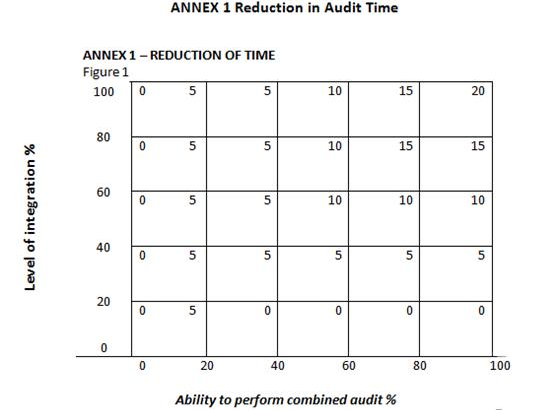 Διάρκεια Ελέγχου Ανυψωτικών ΜηχανημάτωνΕπιλογή Ομάδας ΕπιθεώρησηςΟ ΦΠΕ διαθέτει τη γραπτή διαδικασία P04 Διαδικασία Διαχείρισης Προσωπικού και καθορισμού κριτηρίων Επάρκειας για τις λειτουργίες Πιστοποίησης και Ελέγχου για την επιλογή και το διορισμό της ομάδας επιθεώρησης, συμπεριλαμβανομένων των επικεφαλής επιθεωρητών  και τεχνικών εμπειρογνωμόνων αν είναι αναγκαίο, λαμβάνοντας υπόψη την επαγγελματική επάρκεια που απαιτείται  για την επίτευξη των στόχων της επιθεώρησης και των απαιτήσεων για αμεροληψία. Η επάρκεια που προσδιορίζεται από το φορέα πιστοποίησης και ελέγχου καταγράφεται για όλο το προσωπικό του στο F04-04 Κατάλογος Εξουσιοδοτήσεων.Στο καθορισμό του μεγέθους και της συγκρότησης της ομάδας επιθεώρησης, οι παράγοντες που πρέπει να λαμβάνονται είναι οι παρακάτω:α) οι στόχοι της επιθεώρησης, το πεδίο, τα κριτήρια και ο υπολογισθείς χρόνος της επιθεώρησης.β) αν η επιθεώρηση είναι συνδυασμένη, ολοκληρωμένη ή κοινή.γ) η συνολική επάρκεια της ομάδας επιθεώρησης που χρειάζεται για να επιτευχθούν οι στόχοι της επιθεώρησης. δ) οι απαιτήσεις της πιστοποίησης (που περιέχουν κάθε εφαρμόσιμη νομική  κανονιστική ή συμβατική απαίτηση)ε) η γλώσσα και η κουλτούραΟ Επικεφαλής Επιθεωρητής μιας συνδυαστικής ή ολοκληρωμένης επιθεώρησης πρέπει να κατέχει σε βάθος γνώση τουλάχιστον ένα από τα πρότυπα και μία ενημέρωση στα άλλα πρότυπα που χρησιμοποιούνται για την εν λόγω συγκεκριμένη επιθεώρηση.Η αναγκαία τεχνογνωσία και οι δεξιότητες του επικεφαλής και των επιθεωρητών μπορεί να συμπληρώνεται από τεχνικούς εμπειρογνώμονες, μεταφραστές και διερμηνείς που πρέπει να  λειτουργούν κάτω από τη καθοδήγηση ενός επιθεωρητή. Όπου χρησιμοποιούνται μεταφραστές και διερμηνείς αυτοί πρέπει να επιλέγονται ώστε να μην επηρεάζουν υπερβολικά την επιθεώρηση.Εκπαιδευόμενοι επιθεωρητές μπορεί να περιλαμβάνονται στην ομάδα επιθεώρησης, εφόσον ορίζεται ένας επιθεωρητής ως αξιολογητής. Ο Αξιολογητής πρέπει να είναι ικανός να αναλαμβάνει τα καθήκοντα και να έχει τη τελική αρμοδιότητα για τις δραστηριότητες και τα ευρήματα του εκπαιδευόμενου επιθεωρητή.Δειγματοληψία Πολλαπλών ΕγκαταστάσεωνΌταν ο επιθεωρούμενος οργανισμός διαθέτει πολλαπλές εγκαταστάσεις με κεντρική διαχείριση του επιθεωρούμενου ΣΔ, ο ΦΠΕ διενεργεί δειγματοληπτική διαδικασία επιλογής συγκεκριμένων εγκαταστάσεων με βάση τα αναφερόμενα στην IAF MD01:2018 Κατευθυντήρια Οδηγία της Διεθνούς Διαπίστευσης για τη πιστοποίηση πολλαπλών εγκαταστάσεων με δειγματοληπτική επιλογή.O οργανισμός για όλες τις εγκαταστάσεις που καλύπτονται από το Πεδίο Πιστοποίησης πρέπει:Να ασκεί τεκμηριωμένα, κεντρική διαχείριση του εφαρμοζόμενου Συστήματος Διαχείρισης  σε όλες τις εγκαταστάσεις που δηλώνονται.Να διαθέτει κατάλληλη σε ισχύ σύμβαση με κάθε εγκατάσταση, αν αυτή αποτελεί διαφορετική νομική οντότητα, με την οποία να αποδεικνύεται η κεντρική διαχείριση του Συστήματος Διαχείρισης, η επιθεώρηση του καθώς η εφαρμογή κατάλληλων διορθωτικών ενεργειών με σκοπό την άρση τυχόν εντοπιζόμενων μη συμμορφώσεωνΝα δηλώνει ως εγκαταστάσεις που υπόκεινται σε πιστοποίηση με δειγματοληψία, αυτές στις οποίες εκτελούνται παρόμοιες δραστηριότητες. Ο σχετικός κατάλογος με τα πλήρη και ακριβή στοιχεία των διαφόρων εγκαταστάσεων και των δραστηριοτήτων που εκτελούν, καταγράφεται στην Αίτηση Πιστοποίησης. Να έχει ολοκληρώσει πλήρη εσωτερική επιθεώρηση στα κεντρικά του γραφεία, καθώς και σε κάθε διακριτή εγκατάσταση που δηλώνεται, πριν την έναρξη της επιθεώρησης από το Φορέα Πιστοποίησης.Ο Φορέας Πιστοποίησης και Ελέγχου κατά την αρχική επιθεώρηση διενεργεί Επιθεώρηση Σταδίου 1 και Επιθεώρηση Σταδίου 2 στα κεντρικά γραφεία του επιθεωρούμενου οργανισμού, που ασκεί τη κεντρική διαχείριση του Συστήματος. Στο στάδιο 2 διενεργεί επιτόπου επιθεώρηση σε δείγμα των δηλούμενων εγκαταστάσεων το οποίο ισούται με τη τετραγωνική ρίζα του συνολικού αριθμού Ν (=√Ν) των δηλούμενων εγκαταστάσεων στρογγυλοποιημένη προς το πλησιέστερο ανώτερο αριθμό. Το ένα τέταρτο του ανωτέρω δείγματος επιλέγεται με τυχαίο τρόπο από το Φορέα Πιστοποίησης και Ελέγχου  και το υπόλοιπο δείγμα επιλέγεται βάσει συγκεκριμένων κριτηρίων επιλογής (γεωγραφικά, εύρος δραστηριοτήτων, μέγεθος κλπ.). Ο ΦΠΕ διατηρεί το δικαίωμα να αναθεωρεί τη συχνότητα επιθεώρησης και τον αριθμό του δείγματος των εγκαταστάσεων που επιλέγει να επιθεωρήσει.Για τις περιπτώσεις ετήσιας επιτήρησης  οργανισμού με πολλαπλές εγκαταστάσεις, ο Φορέας Πιστοποίησης και Ελέγχου επιθεωρεί επιτόπου τα κεντρικά γραφεία του οργανισμού που ασκεί τη κεντρική διαχείριση του Συστήματος Διαχείρισης και  επιθεωρεί μειωμένο, σε σχέση με το αρχικό, δείγμα των δηλούμενων εγκαταστάσεων, το οποίο ισούται με τη τετραγωνική ρίζα του συνολικού αριθμού Ν των δηλούμενων εγκαταστάσεων πολλαπλασιασμένη με το παράγοντα 0,6 (=0,6*√Ν) (το τελικό αποτέλεσμα στρογγυλοποιείται προς το πλησιέστερο ανώτερο αριθμό)Για τη περίπτωση επαναπιστοποίησης  εκτός της επιθεώρησης στα κεντρικά γραφεία που είναι σε κάθε περίπτωση υποχρεωτική το δείγμα των εγκαταστάσεων είναι ίσο με τη τετραγωνική ρίζα του συνολικού αριθμού Ν των δηλούμενων εγκαταστάσεων πολλαπλασιασμένη με το παράγοντα 0,8 (=0,8*√Ν) (το τελικό αποτέλεσμα στρογγυλοποιείται προς το πλησιέστερο ανώτερο αριθμό).Για τις περιπτώσεις επιτήρησης και επαναπιστοποίησης  οργανισμού με πολλαπλές εγκαταστάσεις, ο οργανισμός μπορεί να επιζητήσει τη προσθήκη αριθμού εγκαταστάσεων πριν τη διεξαγωγή επιτήρησης ή επαναπιστοποίησης από το Φορέα. Ο ΦΠΕ αντιμετωπίζει το σύνολο των νέων εγκαταστάσεων όπως ακριβώς κατά την διεξαγωγή αρχικής επιθεώρησης, ως μια διακριτή ομάδα εγκαταστάσεων. Μόνο μετά την επιτυχή αρχική αξιολόγηση συμμόρφωσής τους, δύναται ο αριθμός των νέων εγκαταστάσεων να ενσωματωθεί στο αρχικό σύνολο εγκαταστάσεων και να χρησιμοποιηθεί ως βάση (Ν) για τη δειγματοληψία των επόμενων επιτηρήσεων.Το προς αξιολόγηση δείγμα εγκαταστάσεων δύναται να μεταβάλλεται τόσο κατά τη διάρκεια της αρχικής αξιολόγησης όσο και μελλοντικά κατά τη διεξαγωγή επιτηρήσεων.  Η ακριβής επιλογή του δείγματος εγκαταστάσεων θα γίνει με ευθύνη του επικεφαλής επιθεωρητή μετά το πέρας της αξιολόγησης Σταδίου 2 στην έδρα του επιθεωρούμενου οργανισμού και με βάση τα κάτωθι πρόσθετα κριτήρια :Γεωγραφική, γλωσσική και πολιτισμική διαφοροποίησηΔιαφορές στο μέγεθος και τη πολυπλοκότητα των διεργασιώνΑποτελέσματα προηγούμενων εσωτερικών επιθεωρήσεωνΑποτελέσματα προηγούμενων ανασκοπήσεων από τη Διοίκηση Καταγγελίες και παράπονα πελατώνΜεταβολές που έχουν επέλθει από τη τελευταία επιθεώρησηΩριμότητα στην εφαρμογή του ΣΔ και αξιοπιστία εφαρμογής των σχετικών προβλέψεωνΜε βάση την WI 01-01 Οδηγία Εργασίας για την επιλογή δείγματος σε πολλαπλές εγκαταστάσειςΙσχύουν επιπλέον για το ISO 50001 και το ISO 27001 οι εξειδικευμένες απαιτήσεις των ΕΛΟΤ ΕΝ ISO 50003 και ISO 27006.ΠροσφοράΜετά τη παραλαβή της αίτησης και την Ανασκόπηση της ο ΦΠΕ αποστέλλει γραπτή προσφορά σύμφωνα με το τυποποιημένο υπόδειγμα στον αιτούντα οργανισμό, αναμένοντας την αποδοχή της. Με την αποδοχή της προσφοράς συντάσσεται και υπογράφεται γραπτή σύμβαση πιστοποίησης, όπως περιγράφεται στη συνέχεια.Σύμβαση ΠιστοποίησηςΟ φορέας πιστοποίησης και ελέγχου διαθέτει νομικώς εκτελεστή συμφωνία F01-04 Σύμβαση Πιστοποίησης και F01-04Α Σύμβαση Ελέγχου Ανυψωτικών με κάθε πελάτη του για την παροχή δραστηριοτήτων πιστοποίησης και Ελέγχου σύμφωνα με τις σχετικές απαιτήσεις των ISO/IEC 17021-1, ISO/IEC 17065 και ISO/IEC 17020. Επιπρόσθετα, αν υπάρχουν περισσότερα του ενός γραφεία του φορέα πιστοποίησης και ελέγχου ή περισσότερες της μιας εγκαταστάσεις του πελάτη, ο φορέας πιστοποίησης και ελέγχου διασφαλίζει ότι υπάρχει σε ισχύ σύμβαση μεταξύ του φορέα που χορηγεί την πιστοποίηση και εκδίδει το πιστοποιητικό, και του πελάτη ότι όλες οι εγκαταστάσεις καλύπτονται από το πεδίο εφαρμογής της πιστοποίησης.Μία σύμβαση μπορεί να επιτευχθεί μέσω πολλαπλών συμβάσεων με αναφορά ή αλλιώς σύνδεση της μιας στην άλλη.Πρόγραμμα ΕπιθεώρησηςΟ ΦΠΕ έχει αναπτύξει και διατηρεί με ηλεκτρονικό τρόπο ένα πρόγραμμα επιθεώρησης για ένα πλήρη κύκλο πιστοποίησης τριετίας με καθαρό προσδιορισμό των δραστηριοτήτων της επιθεώρησης που απαιτούνται ώστε να αποδεικνύεται ότι το σύστημα διαχείρισης του πελάτη εκπληρώνει τις απαιτήσεις για τη πιστοποίηση στα επιλεχθέντα πρότυπα ή άλλα τυποποιητικά έγγραφα. Το πρόγραμμα της επιθεώρησης για την αρχική πιστοποίηση για το ISO/IEC 17021-1 περιλαμβάνει μια αρχική επιθεώρηση δύο σταδίων, επιθεωρήσεις επιτήρησης κατά το πρώτο και δεύτερο έτος και μια επιθεώρηση επαναπιστοποίησης κατά το τρίτο έτος και πριν από τη λήξη της πιστοποίησης. Ο πρώτος τριετής κύκλος πιστοποίησης ξεκινά με την απόφαση χορήγησης πιστοποίησης. Μετέπειτα κύκλοι ξεκινούν με την απόφαση χορήγησης επαναπιστοποίησης. Ο καθορισμός του προγράμματος επιθεώρησης και τυχόν μεταγενέστερες τροποποιήσεις του, λαμβάνει υπόψη το μέγεθος του πελάτη, το πεδίο εφαρμογής και την πολυπλοκότητα του συστήματος διαχείρισής του, τα προϊόντα και τις διεργασίες του, καθώς και την αποδεδειγμένη αποτελεσματικότητα του συστήματος διαχείρισης και τα αποτελέσματα προγενέστερων επιθεωρήσεων. Το πρόγραμμα επιθεώρησης για το ISO/IEC 17065 αναπτύσσεται σύμφωνα με τα οριζόμενα στα ιδιαίτερα σχήματα (GLOBAL GAP, Καταλύματα), ενώ για το ΕΝ 1090 η συνεχής επιτήρηση είναι ετήσια ανεξάρτητα των προϋποθέσεων που θέτουν τα τυποποιητικά έγγραφα που το αφορούν.Για τους Ελέγχους λαμβάνεται υπόψη η συχνότητα που προσδιορίζεται στην ΚΥΑ 15085/593/2003 «Κανονισμός Ελέγχων Ανυψωτικών Μηχανημάτων» (ΦΕΚ 1186 25/08/2003)και περιγράφεται στους Ειδικούς Κανονισμούς SRC 1 ως SRC 5. Είναι δυνατόν τα διαστήματα να μειωθούν ανάλογα με την παλαιότητα του εξοπλισμού, τη χρήση του, τις παρατηρήσεις των ελεγκτών στους προηγούμενους ελέγχους, την ύπαρξη ατυχήματος, καταγγελιών κλπ.Ο ακόλουθος κατάλογος περιέχει πρόσθετα θέματα που μπορούν να θεωρούνται όταν αναπτύσσεται ή αναθεωρείται ένα πρόγραμμα επιθεώρησης, καθώς και όταν  χρειάζεται να αντιμετωπιστούν κατά τον καθορισμό του σκοπού της επιθεώρησης και της ανάπτυξης του σχεδίου επιθεώρησης:παράπονα που λαμβάνονται από τον φορέα σχετικά με το πελάτη,συνδυασμένη, ολοκληρωμένη ή από κοινού επιθεώρηση,αλλαγές στις απαιτήσεις της πιστοποίησης,αλλαγές στις νομικές απαιτήσεις,αλλαγές στις απαιτήσεις της διαπίστευσηςδεδομένα οργανωτικής επίδοσης (π.χ. επίπεδα ελαττωμάτων, κύριοι δείκτες  επίδοσης)ανησυχίες των ενδιαφερομένων μερώνεπίδοση του ΣΔ του οργανισμού όπως διαπιστώθηκε κατά την προηγούμενη αξιολόγηση συμμόρφωσηςΟι επιθεωρήσεις επιτήρησης διενεργούνται τουλάχιστον μία φορά ανά ημερολογιακό έτος, εκτός του έτους της επαναπιστοποίησης. Η ημερομηνία της πρώτης επιθεώρησης επιτήρησης μετά από αρχική πιστοποίηση δεν πρέπει να υπερβαίνει τους 12 μήνες από της ημερομηνίας λήψης της απόφασης χορήγησης πιστοποίησης βάσει ISO/IEC 17021-1. Το πρόγραμμα τριετούς κύκλου πιστοποίησης χρησιμεύει για την ανασκόπηση και ενδεχομένως την τεκμηριωμένη αναθεώρηση του ανθρωποχρόνου επιθεώρησης κάθε επιτήρησης, λαμβανομένων υπόψη των αποτελεσμάτων της προηγούμενης επιθεώρησης αξιολόγησης συμμόρφωσης. Όταν ο ΦΠΕ λαμβάνει υπόψη την πιστοποίηση που έχει χορηγηθεί στο πελάτη, και άλλες επιθεωρήσεις που έχουν ήδη διεξαχθεί από άλλον φορέα πιστοποίησης και ελέγχου, πρέπει να συλλέγει και να διατηρεί επαρκείς αποδείξεις, τέτοιες όπως αναφορές, τεκμηρίωση διορθωτικών ενεργειών για κάθε μη συμμόρφωση κλπ.. Ο Φορέας πιστοποίησης και ελέγχου βασιζόμενος στη πληροφόρηση που απέκτησε, αιτιολογεί και καταγράφει τυχόν τροποποιήσεις στο υπάρχον πρόγραμμα επιθεώρησης και παρακολουθεί την εφαρμογή των διορθωτικών ενεργειών όσον αφορά τις προηγούμενες μη συμμορφώσεις. Για τη μεταφορά πιστοποίησης ισχύει ότι αναφέρεται και στην IAF  MD02 Κατευθυντήρια  Οδηγία  της  Διεθνούς  Διαπίστευσης  για μεταφορά της πιστοποίησης από ένα ΦΠΕ σε έτερο ΦΠΕ.Όπου ο πελάτης λειτουργεί σε βάρδιες, οι δραστηριότητες που λαμβάνουν χώρα κατά τη διάρκεια της βάρδιας πρέπει να λαμβάνονται υπόψη όταν αναπτύσσεται το πρόγραμμα επιθεώρησης και τα σχέδια επιθεώρησης.Πρoγραμματισμός Επιθεωρήσεων σε περιόδους εκτάκτων καταστάσεωνΤα σχετικά με τις απαιτήσεις για τη πιστοποίηση Συστημάτων Διαχείρισης στις περιόδους εκτάκτων καταστάσεων και περιστατικών ισχύουν όσα περιγράφονται στον SRC ΕΚ Ειδικός Κανονισμός για την Επιθεώρηση σε περιόδους εκτάκτων καταστάσεωνΟδηγίες Εργασίας-ΈντυπαΓια τις ανάγκες της τεκμηρίωσης του ΦΠ χρησιμοποιούνται τα παρακάτω έντυπα σε ηλεκτρονική ή φυσική μορφή:WI 01-01 Οδηγία Εργασίας για την επιλογή δείγματος σε πολλαπλές εγκαταστάσειςF01-01 Αίτηση Πιστοποίησης και Παραρτήματα ανά πρότυπο ή Σχήμα ΠιστοποίησηςF01-01A Παράρτημα Α 14001F01-01B Παράρτημα Β 18001-45001F01-01Γ Παράρτημα Γ 22000F01-01Δ Παράρτημα Δ 39001F01-01E Παράρτημα Ε 50001F01-01 ΣΤ Παράρτημα ΣΤ 15224F01-01 Z Παράρτημα Ζ 37001F01-01 H Παράρτημα Η 27001F01-01 1090 Αίτηση πιστοποίησης για το ΕΝ 1090F01-01 Α Αίτηση Πιστοποίησης ελέγχου ΑνυψωτικώνF01-02 Ανασκόπηση ΑίτησηςF01-02 1090 Ανασκόπηση Αίτησης για ΕΝ 1090F01-02 50001 Ανασκόπηση Αίτησης για το 50001F01-01 27001 Ανασκόπηση Αίτησης για το 27001F01-02 H Ανασκόπηση Αίτησης για ΞενοδοχείαF01-03 Προσφορά ΠιστοποίησηςF01-03Α Προσφορά- Σύμβαση ΕλέγχουF01-04 Συμφωνία ΠιστοποίησηςF01-04 Η Σύμβαση Πιστοποίησης για ΞενοδοχείαF01-05 Συγκεντρωτική κατάσταση Συμβάσεων και Πρόγραμμα Επιθεώρησης (σε ηλεκτρονική μορφή)ΑρχείαΟ Φορέας Πιστοποίησης και Ελέγχου με την ευθύνη του ΥΔΠ διατηρεί τα παρακάτω ηλεκτρονικά ή και φυσικά αρχεία, που τα συντηρεί ενημερωμένα:Δημιουργία Φακέλου Πελάτη, που περιλαμβάνει την απόδοση κωδικού πελάτη, την αίτηση πιστοποίησης, την προσφορά και τη σύμβαση και την ανασκόπηση της αίτησης.Συγκεντρωτική κατάσταση συμβάσεων και Πρόγραμμα επιθεώρησης τριετίας ή όπως αλλιώς προβλέπεται σε ηλεκτρονική μορφή για κάθε πελάτη με τον αριθμό του εκδοθέντος πιστοποιητικού.Σύνταξη απόΈγκριση απόΣΚΑΡΒΕΛΗΣ ΓΕΩΡΓΙΟΣ ΥΔΠ - ΑΝ. ΤΕΧΝΙΚΟΣ ΔΙΕΥΘΥΝΤΗΣ01.08.2021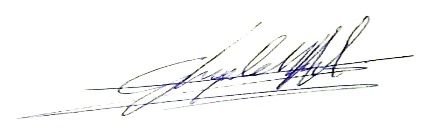 ΧΑΡΑΛΑΜΠΟΣ ΓΑΛΑΤΣΑΝΟΣ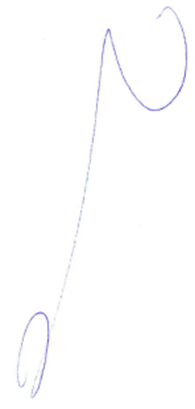 ΠΡΟΕΔΡΟΣ01.08.2021ΗμερομηνίαΈκδοσηΑιτιολογία01.09.20191.0Πλήρης αναδιάταξη ΣΔΠ EQA HELLAS01.03.20202.0Ενσωμάτωση των απαιτήσεων ISO/IEC 17020:201227.03.20203.0Προσθήκη τεκμηρίωσης για περιπτώσεις εκτάκτων αναγκών01.09.20204.0Αλλαγή υπολογισμού χρόνου επιθεώρησης για το ISO 37001 και προσθήκη του ISO 383431.12.20205.0Υιοθέτηση των απαιτήσεων του ISO 27006:202001.08.20216.0Προσθήκη απαίτησης διενέργειας τεκμηριωμένης ανασκόπησης αίτησης σε κάθε περίπτωση υποβολής αίτησης πιστοποίησης από τον πελάτηΠαράγοντες Αύξησης Χρονικής Διάρκειας ΕπιθεώρησηςΠερίπλοκη εγκατάσταση με πολλά κτίρια, περίπλοκες υποδομές και πολλαπλές εγκαταστάσειςΑπαιτήσεις για διερμηνείς με την ύπαρξη ξένου προσωπικού που μιλά διαφορετικές γλώσσες Μεγάλη έκταση εγκατάστασης για τον αριθμό του προσωπικού που απασχολείται. (π.χ. ένα δάσος)Υψηλός βαθμός κανονιστικών απαιτήσεων (π.χ. τρόφιμα, φάρμακα, αεροδιαστημική, πυρηνική ενέργεια, κλπ.).Το σύστημα καλύπτει περίπλοκες διεργασίες, δραστηριότητες ή/ και μοναδικές διεργασίες/δραστηριότητεςΔραστηριότητες που απαιτούν επίσκεψη σε προσωρινές εγκαταστάσεις για την επιβεβαίωση των δραστηριοτήτων των οποίων η διαχείριση υπόκειται σε πιστοποίηση.Υπεργολαβικές αρμοδιότητες ή διεργασίεςΔραστηριότητες που θεωρούνται υψηλού κινδύνου για ΣΔΠ (see Annex A, Table QMS 2).Υψηλότερη ευαισθησία επίδρασης στο  περιβάλλον  σε σύγκριση με τη τοπική επιρροή του βιομηχανικού τομέα που ανήκει (μόνο για ΣΠΔ)Οι απόψεις των ενδιαφερόμενων μερών (μόνο για ΣΠΔ)Έμμεσες περιβαλλοντικές πλευρές που καθιστούν αναγκαία την αύξηση του χρόνου επιθεώρησης. (μόνο για ΣΠΔ)Πρόσθετες ή ασυνήθιστες περιβαλλοντικές πλευρές ή ρυθμιζόμενες συνθήκες για τον τομέα. (μόνο για ΣΠΔ)Διακινδυνεύσεις για περιβαλλοντικά ατυχήματα και ενδεχόμενες κακιές επιπτώσεις, πιθανές καταστάσεις έκτακτης ανάγκης, προηγούμενα περιβαλλοντικά προβλήματα, που αντιμετώπισε ο οργανισμόςΠαράγοντες Μείωσης Χρονικής Διάρκειας ΕπιθεώρησηςΟ πελάτης δεν είναι υπεύθυνος για σχεδιασμό ή άλλα στοιχεία του προτύπου  δεν καλύπτονται από το πεδίο (μόνο για ΣΔΠ).Πολύ μικρή εγκατάσταση για τον αριθμό προσωπικού (π.χ. γραφείο σε συγκρότημα)Ωριμότητα του συστήματος διαχείρισηςΠροηγούμενη γνώση του συστήματος διαχείρισης του πελάτη.Ετοιμότητα πελάτη για την πιστοποίηση (π.χ., ήδη πιστοποιημένος ή αναγνωρισμένος από ένα άλλο 3ο μέρος)Υψηλό επίπεδο αυτοματισμούΌπου στο προσωπικό του Οργανισμού περιλαμβάνεται μια σειρά από ανθρώπους που εργάζονται εξωτερικά, π.χ. πωλητές, οδηγοί, κ.λπ.Δραστηριότητες θεωρούνται χαμηλού κινδύνου (βλ. παράρτημα A, πίνακας QMS 2 παραδείγματα και EMS πίνακα 1 του MD 5). Χαμηλή πολυπλοκότητα δραστηριoτήτων, π.χ.:Διαδικασίες που αφορούν παρόμοιες και επαναλαμβανόμενες δραστηριότητες (π.χ., υπηρεσίες μόνο).Πανομοιότυπες δραστηριότητες χαμηλής πολυπλοκότητας που εκτελούνται σε όλες τις βάρδιες με κατάλληλα αποδεικτικά στοιχεία, ισοδύναμες επιδόσεις σε όλες τις βάρδιες.Όπου ένα σημαντικό ποσοστό του προσωπικού πραγματοποιεί μια παρόμοια απλή λειτουργία. Επαναληπτική διαδικασία εντός πεδίου (όταν οι εργαζόμενοι εκτελούν επαναλαμβανόμενες δραστηριότητες).ΧΡΟΝΙΚΗ ΔΙΑΡΚΕΙΑ ΕΠΙΘΕΩΡΗΣΗΣ ΣΔΠ ΚΑΤΑ ISO 9001, ΕΝ 15224, ΕΛΟΤ 1435 και ISO 39001ΧΡΟΝΙΚΗ ΔΙΑΡΚΕΙΑ ΕΠΙΘΕΩΡΗΣΗΣ ΣΔΠ ΚΑΤΑ ISO 9001, ΕΝ 15224, ΕΛΟΤ 1435 και ISO 39001ΧΡΟΝΙΚΗ ΔΙΑΡΚΕΙΑ ΕΠΙΘΕΩΡΗΣΗΣ ΣΔΠ ΚΑΤΑ ISO 9001, ΕΝ 15224, ΕΛΟΤ 1435 και ISO 39001ΧΡΟΝΙΚΗ ΔΙΑΡΚΕΙΑ ΕΠΙΘΕΩΡΗΣΗΣ ΣΔΠ ΚΑΤΑ ISO 9001, ΕΝ 15224, ΕΛΟΤ 1435 και ISO 39001Ενεργός Αριθμός ΕργαζομένωνΧρονική Διάρκεια Αρχικής ΕπιθεώρησηςStage 1 + Stage 2(ημέρες)Ενεργός Αριθμός ΕργαζομένωνΧρονική Διάρκεια Αρχικής Επιθεώρησης Stage 1 + Stage 2(ημέρες)Ενεργός Αριθμός ΕργαζομένωνΧρονική Διάρκεια Αρχικής ΕπιθεώρησηςStage 1 + Stage 2(ημέρες)Ενεργός Αριθμός ΕργαζομένωνΧρονική Διάρκεια Αρχικής Επιθεώρησης Stage 1 + Stage 2(ημέρες)Ενεργός Αριθμός ΕργαζομένωνΧρονική Διάρκεια Αρχικής ΕπιθεώρησηςStage 1 + Stage 2(ημέρες)Ενεργός Αριθμός ΕργαζομένωνΧρονική Διάρκεια Αρχικής Επιθεώρησης Stage 1 + Stage 2(ημέρες)1-51.5626-875126-102876-11751311-152.51176-15501416-2531551-20251526-4542026-26751646-6552676-34501766-8563451-43501886-12574351-545019126-17585451-680020176-27596801-850021276-425108501-1070022426-62511>10700Ακολουθείται η ως άνω πρόοδοςΧΡΟΝΙΚΗ ΔΙΑΡΚΕΙΑ ΕΠΙΘΕΩΡΗΣΗΣ ΣΥΣΤΗΜΑΤΩΝ ΠΕΡΙΒΑΛΛΟΝΤΙΚΗΣ ΔΙΑΧΕΙΡΙΣΗΣ ISO 14001ΧΡΟΝΙΚΗ ΔΙΑΡΚΕΙΑ ΕΠΙΘΕΩΡΗΣΗΣ ΣΥΣΤΗΜΑΤΩΝ ΠΕΡΙΒΑΛΛΟΝΤΙΚΗΣ ΔΙΑΧΕΙΡΙΣΗΣ ISO 14001ΧΡΟΝΙΚΗ ΔΙΑΡΚΕΙΑ ΕΠΙΘΕΩΡΗΣΗΣ ΣΥΣΤΗΜΑΤΩΝ ΠΕΡΙΒΑΛΛΟΝΤΙΚΗΣ ΔΙΑΧΕΙΡΙΣΗΣ ISO 14001ΧΡΟΝΙΚΗ ΔΙΑΡΚΕΙΑ ΕΠΙΘΕΩΡΗΣΗΣ ΣΥΣΤΗΜΑΤΩΝ ΠΕΡΙΒΑΛΛΟΝΤΙΚΗΣ ΔΙΑΧΕΙΡΙΣΗΣ ISO 14001ΧΡΟΝΙΚΗ ΔΙΑΡΚΕΙΑ ΕΠΙΘΕΩΡΗΣΗΣ ΣΥΣΤΗΜΑΤΩΝ ΠΕΡΙΒΑΛΛΟΝΤΙΚΗΣ ΔΙΑΧΕΙΡΙΣΗΣ ISO 14001ΧΡΟΝΙΚΗ ΔΙΑΡΚΕΙΑ ΕΠΙΘΕΩΡΗΣΗΣ ΣΥΣΤΗΜΑΤΩΝ ΠΕΡΙΒΑΛΛΟΝΤΙΚΗΣ ΔΙΑΧΕΙΡΙΣΗΣ ISO 14001ΧΡΟΝΙΚΗ ΔΙΑΡΚΕΙΑ ΕΠΙΘΕΩΡΗΣΗΣ ΣΥΣΤΗΜΑΤΩΝ ΠΕΡΙΒΑΛΛΟΝΤΙΚΗΣ ΔΙΑΧΕΙΡΙΣΗΣ ISO 14001ΧΡΟΝΙΚΗ ΔΙΑΡΚΕΙΑ ΕΠΙΘΕΩΡΗΣΗΣ ΣΥΣΤΗΜΑΤΩΝ ΠΕΡΙΒΑΛΛΟΝΤΙΚΗΣ ΔΙΑΧΕΙΡΙΣΗΣ ISO 14001ΧΡΟΝΙΚΗ ΔΙΑΡΚΕΙΑ ΕΠΙΘΕΩΡΗΣΗΣ ΣΥΣΤΗΜΑΤΩΝ ΠΕΡΙΒΑΛΛΟΝΤΙΚΗΣ ΔΙΑΧΕΙΡΙΣΗΣ ISO 14001ΧΡΟΝΙΚΗ ΔΙΑΡΚΕΙΑ ΕΠΙΘΕΩΡΗΣΗΣ ΣΥΣΤΗΜΑΤΩΝ ΠΕΡΙΒΑΛΛΟΝΤΙΚΗΣ ΔΙΑΧΕΙΡΙΣΗΣ ISO 14001ΧΡΟΝΙΚΗ ΔΙΑΡΚΕΙΑ ΕΠΙΘΕΩΡΗΣΗΣ ΣΥΣΤΗΜΑΤΩΝ ΠΕΡΙΒΑΛΛΟΝΤΙΚΗΣ ΔΙΑΧΕΙΡΙΣΗΣ ISO 14001ΧΡΟΝΙΚΗ ΔΙΑΡΚΕΙΑ ΕΠΙΘΕΩΡΗΣΗΣ ΣΥΣΤΗΜΑΤΩΝ ΠΕΡΙΒΑΛΛΟΝΤΙΚΗΣ ΔΙΑΧΕΙΡΙΣΗΣ ISO 14001ΧΡΟΝΙΚΗ ΔΙΑΡΚΕΙΑ ΕΠΙΘΕΩΡΗΣΗΣ ΣΥΣΤΗΜΑΤΩΝ ΠΕΡΙΒΑΛΛΟΝΤΙΚΗΣ ΔΙΑΧΕΙΡΙΣΗΣ ISO 14001ΧΡΟΝΙΚΗ ΔΙΑΡΚΕΙΑ ΕΠΙΘΕΩΡΗΣΗΣ ΣΥΣΤΗΜΑΤΩΝ ΠΕΡΙΒΑΛΛΟΝΤΙΚΗΣ ΔΙΑΧΕΙΡΙΣΗΣ ISO 14001ΧΡΟΝΙΚΗ ΔΙΑΡΚΕΙΑ ΕΠΙΘΕΩΡΗΣΗΣ ΣΥΣΤΗΜΑΤΩΝ ΠΕΡΙΒΑΛΛΟΝΤΙΚΗΣ ΔΙΑΧΕΙΡΙΣΗΣ ISO 14001ΧΡΟΝΙΚΗ ΔΙΑΡΚΕΙΑ ΕΠΙΘΕΩΡΗΣΗΣ ΣΥΣΤΗΜΑΤΩΝ ΠΕΡΙΒΑΛΛΟΝΤΙΚΗΣ ΔΙΑΧΕΙΡΙΣΗΣ ISO 14001ΕνεργόςΑριθμόςΠροσωπικούΔιάρκεια Αρχικής ΕπιθεώρησηςΣτάδιο 1 + Στάδιο 2(ημέρες)Διάρκεια Αρχικής ΕπιθεώρησηςΣτάδιο 1 + Στάδιο 2(ημέρες)Διάρκεια Αρχικής ΕπιθεώρησηςΣτάδιο 1 + Στάδιο 2(ημέρες)Διάρκεια Αρχικής ΕπιθεώρησηςΣτάδιο 1 + Στάδιο 2(ημέρες)Διάρκεια Αρχικής ΕπιθεώρησηςΣτάδιο 1 + Στάδιο 2(ημέρες)Διάρκεια Αρχικής ΕπιθεώρησηςΣτάδιο 1 + Στάδιο 2(ημέρες)Διάρκεια Αρχικής ΕπιθεώρησηςΣτάδιο 1 + Στάδιο 2(ημέρες)ΕνεργόςΑριθμόςΠροσωπικούΕνεργόςΑριθμόςΠροσωπικούΔιάρκεια Αρχικής ΕπιθεώρησηςΣτάδιο 1 + Στάδιο 2 (ημέρες)Διάρκεια Αρχικής ΕπιθεώρησηςΣτάδιο 1 + Στάδιο 2 (ημέρες)Διάρκεια Αρχικής ΕπιθεώρησηςΣτάδιο 1 + Στάδιο 2 (ημέρες)Διάρκεια Αρχικής ΕπιθεώρησηςΣτάδιο 1 + Στάδιο 2 (ημέρες)Διάρκεια Αρχικής ΕπιθεώρησηςΣτάδιο 1 + Στάδιο 2 (ημέρες)Διάρκεια Αρχικής ΕπιθεώρησηςΣτάδιο 1 + Στάδιο 2 (ημέρες)HighMedLowLimHighHighMedLowLim1-532.52.52.5626-875626-875171713106.56-103.5333876-1175876-117519191511711-154.53.5331176-15501176-1550202016127.516-255.54.53.531551-20251551-202521211712826-4575.5432026-26752026-2675232318138.546-65864.53.52676-34502676-345025251914966-859753.53451-43503451-4350272720151086-1251185.544351-54504351-54502828211611126-17512964.55451-68005451-68003030231712176-2751310756801-85006801-85003232251913276-425151185.58501-107008501-107003434272014426-625161296>10700>10700Ακολουθήστε την παραπάνω πρόοδοΑκολουθήστε την παραπάνω πρόοδοΑκολουθήστε την παραπάνω πρόοδοΑκολουθήστε την παραπάνω πρόοδοΑκολουθήστε την παραπάνω πρόοδοΑκολουθήστε την παραπάνω πρόοδοΑκολουθήστε την παραπάνω πρόοδοΧΡΟΝΙΚΗ ΔΙΑΡΚΕΙΑ ΕΠΙΘΕΩΡΗΣΗΣ ΣΔΥΑΕ ΚΑΤΑ ΕΛΟΤ 1801:08, OHSAS 18001:2007 και ISO 45001:2018  (IAF MD22:2017, Annex C)ΧΡΟΝΙΚΗ ΔΙΑΡΚΕΙΑ ΕΠΙΘΕΩΡΗΣΗΣ ΣΔΥΑΕ ΚΑΤΑ ΕΛΟΤ 1801:08, OHSAS 18001:2007 και ISO 45001:2018  (IAF MD22:2017, Annex C)ΧΡΟΝΙΚΗ ΔΙΑΡΚΕΙΑ ΕΠΙΘΕΩΡΗΣΗΣ ΣΔΥΑΕ ΚΑΤΑ ΕΛΟΤ 1801:08, OHSAS 18001:2007 και ISO 45001:2018  (IAF MD22:2017, Annex C)ΧΡΟΝΙΚΗ ΔΙΑΡΚΕΙΑ ΕΠΙΘΕΩΡΗΣΗΣ ΣΔΥΑΕ ΚΑΤΑ ΕΛΟΤ 1801:08, OHSAS 18001:2007 και ISO 45001:2018  (IAF MD22:2017, Annex C)ΧΡΟΝΙΚΗ ΔΙΑΡΚΕΙΑ ΕΠΙΘΕΩΡΗΣΗΣ ΣΔΥΑΕ ΚΑΤΑ ΕΛΟΤ 1801:08, OHSAS 18001:2007 και ISO 45001:2018  (IAF MD22:2017, Annex C)ΧΡΟΝΙΚΗ ΔΙΑΡΚΕΙΑ ΕΠΙΘΕΩΡΗΣΗΣ ΣΔΥΑΕ ΚΑΤΑ ΕΛΟΤ 1801:08, OHSAS 18001:2007 και ISO 45001:2018  (IAF MD22:2017, Annex C)ΧΡΟΝΙΚΗ ΔΙΑΡΚΕΙΑ ΕΠΙΘΕΩΡΗΣΗΣ ΣΔΥΑΕ ΚΑΤΑ ΕΛΟΤ 1801:08, OHSAS 18001:2007 και ISO 45001:2018  (IAF MD22:2017, Annex C)ΧΡΟΝΙΚΗ ΔΙΑΡΚΕΙΑ ΕΠΙΘΕΩΡΗΣΗΣ ΣΔΥΑΕ ΚΑΤΑ ΕΛΟΤ 1801:08, OHSAS 18001:2007 και ISO 45001:2018  (IAF MD22:2017, Annex C)Ενεργός Αριθμός ΕργαζομένωνΧρονική Διάρκεια Αρχικής ΕπιθεώρησηςStage 1 + Stage 2(ημέρες)Χρονική Διάρκεια Αρχικής ΕπιθεώρησηςStage 1 + Stage 2(ημέρες)Χρονική Διάρκεια Αρχικής ΕπιθεώρησηςStage 1 + Stage 2(ημέρες)Ενεργός Αριθμός ΕργαζομένωνΧρονική Διάρκεια Αρχικής ΕπιθεώρησηςStage 1 + Stage 2(ημέρες)Χρονική Διάρκεια Αρχικής ΕπιθεώρησηςStage 1 + Stage 2(ημέρες)Χρονική Διάρκεια Αρχικής ΕπιθεώρησηςStage 1 + Stage 2(ημέρες)HighMedLowHighMedLow1-532.52.5626-8751713106-103.533876-117519151111-154.53.531176-155020161216-255.54.53.51551-202521171226-4575.542026-267523181346-65864.52676-345025191466-859753451-435027201586-1251185.54351-5450282116126-17512965451-6800302317176-275131076801-8500322519276-425151188501-10700342720426-62516129>10700Ακολουθήστε την παραπάνω πρόοδοΑκολουθήστε την παραπάνω πρόοδοΑκολουθήστε την παραπάνω πρόοδοΘεωρήσειςΒάροςΠεριοχήΠαράγων πολυπλοκότηταςετήσια ενεργειακή κατανάλωση(TJ)(TerraJoule)30 %≤ 200 TJ1,0ετήσια ενεργειακή κατανάλωση(TJ)(TerraJoule)30 %200 TJ ≤ 2 000 TJ1,2ετήσια ενεργειακή κατανάλωση(TJ)(TerraJoule)30 %2 000 TJ ≤ 10 000 TJ1,4ετήσια ενεργειακή κατανάλωση(TJ)(TerraJoule)30 %˃ 10,000 TJ1,6Αριθμός Ενεργειακών πηγών30 %1 ως 2 ενεργειακές πηγές1,0Αριθμός Ενεργειακών πηγών30 %3 ενεργειακές πηγές1,2Αριθμός Ενεργειακών πηγών30 %≥ 4 ενεργειακές πηγές1,4Αριθμός σημαντικών ενεργειακών χρήσεων (SEUs)40 %≤ 5 SEUs1,0Αριθμός σημαντικών ενεργειακών χρήσεων (SEUs)40 %6 ως 10 SEUs1,2Αριθμός σημαντικών ενεργειακών χρήσεων (SEUs)40 %11 ως 15 SEUs1,3Αριθμός σημαντικών ενεργειακών χρήσεων (SEUs)40 %≥ 16 SEUs1,4Τιμή ΠολυπλοκότηταςΕπίπεδο πολυπλοκότητας ΣΔΕ˃ 1,35Υψηλή1,15 ως 1,35Μέση˂ 1,15ΧαμηλήΑριθμός λειτουργικού προσωπικού ΣΔΕΠολυπλοκότηταΠολυπλοκότηταΠολυπλοκότηταΑριθμός λειτουργικού προσωπικού ΣΔΕΧαμηλήΜεσαίαΥψηλή1 - 1535616 - 25467,526 - 655,578,566 - 856,589,586 – 1757910176 – 2757,59,510,5276–4258,51112,5≥ 426 Η διάρκεια για άνω των 425 θα πρέπει να ακολουθήσει την εξέλιξη σε αυτόν τον πίνακα. Η διάρκεια για άνω των 425 θα πρέπει να ακολουθήσει την εξέλιξη σε αυτόν τον πίνακα. Η διάρκεια για άνω των 425 θα πρέπει να ακολουθήσει την εξέλιξη σε αυτόν τον πίνακα.Αριθμός λειτουργικού προσωπικούΠολυπλοκότηταΠολυπλοκότηταΠολυπλοκότηταΠολυπλοκότηταΠολυπλοκότηταΠολυπλοκότηταΠολυπλοκότηταΑριθμός λειτουργικού προσωπικούΧαμηλήΧαμηλήΧαμηλήΜεσαίαΜεσαίαΥψηλήΥψηλήΑριθμός λειτουργικού προσωπικούΕπιτήρησηΕπαναπιστοποίησηΕπιτήρησηΕπαναπιστοποίησηΕπιτήρησηΕπαναπιστοποίησηΑριθμός λειτουργικού προσωπικούΕπιτήρησηΕπαναπιστοποίησηΕπιτήρησηΕπαναπιστοποίησηΕπιτήρησηΕπαναπιστοποίησηΑριθμός λειτουργικού προσωπικούΕπιτήρησηΕπαναπιστοποίησηΕπιτήρησηΕπαναπιστοποίησηΕπιτήρησηΕπαναπιστοποίηση1 - 151223241 - 1512232416 - 251,53242,5516 - 251,53242,5526 - 65242,553626 - 65242,553666 - 852535,53766 - 852535,53786 – 17525363786 – 175253637176 – 2752,553,56,53,68176 – 2752,553,56,53,68276–4253363,5749≥ 426Η διάρκεια για άνω των 425 θα πρέπει να ακολουθήσει την εξέλιξη σε αυτόν τον πίνακα.Η διάρκεια για άνω των 425 θα πρέπει να ακολουθήσει την εξέλιξη σε αυτόν τον πίνακα.Η διάρκεια για άνω των 425 θα πρέπει να ακολουθήσει την εξέλιξη σε αυτόν τον πίνακα.Η διάρκεια για άνω των 425 θα πρέπει να ακολουθήσει την εξέλιξη σε αυτόν τον πίνακα.Η διάρκεια για άνω των 425 θα πρέπει να ακολουθήσει την εξέλιξη σε αυτόν τον πίνακα.Η διάρκεια για άνω των 425 θα πρέπει να ακολουθήσει την εξέλιξη σε αυτόν τον πίνακα.Η διάρκεια για άνω των 425 θα πρέπει να ακολουθήσει την εξέλιξη σε αυτόν τον πίνακα.Ημέρες επιθεώρησηςΗμέρες επιθεώρησηςΗμέρες επιθεώρησηςΗμέρες επιθεώρησηςΗμέρες επιθεώρησηςΚατηγορίαβασικός χρόνος επιτόπιαςTDγια κάθε πρόσθετη μελέτη HaccpTHγια την απουσία πιστοποιημένου ΣΔ TMSβάσει αριθμού προσωπικούTFTEγια επιτόπια σε κάθε πρόσθετη εγκατάστασηTmΑ0,750,250,251 – 19 = 050% του ελάχιστου επιτόπιου χρόνου επιθεώρησηςΒ0,750,250,2520 – 99 = 0,550% του ελάχιστου επιτόπιου χρόνου επιθεώρησηςC1,500,500,2550 – 79 = 1,050% του ελάχιστου επιτόπιου χρόνου επιθεώρησηςD1,500,500,2580 – 199 = 1,550% του ελάχιστου επιτόπιου χρόνου επιθεώρησηςE1,000,500,25200 – 499 = 2,050% του ελάχιστου επιτόπιου χρόνου επιθεώρησηςF1,000,500,25500 – 899 = 2,550% του ελάχιστου επιτόπιου χρόνου επιθεώρησηςG1,000,250,25900 – 1299 = 3,050% του ελάχιστου επιτόπιου χρόνου επιθεώρησηςH1,000,250,251300 – 1699 = 3,550% του ελάχιστου επιτόπιου χρόνου επιθεώρησηςI1,000,250,251700 – 2999 = 4,050% του ελάχιστου επιτόπιου χρόνου επιθεώρησηςJ1,000,250,253000 – 5000 = 4,550% του ελάχιστου επιτόπιου χρόνου επιθεώρησηςK1,500,500,25>5000 =5, 050% του ελάχιστου επιτόπιου χρόνου επιθεώρησηςΠρότυποΕΧC 1- EXC 2 χωρίς κατασκευαστικό σχεδιασμόΕΧC 1- EXC 2 χωρίς κατασκευαστικό σχεδιασμόEXC 3- EXC 4 χωρίς κατασκευαστικό σχεδιασμόEXC 3- EXC 4 χωρίς κατασκευαστικό σχεδιασμόΠρότυποΑρχική ΕπιτήρησηΑρχική ΕπιτήρησηΕΝ 1090-2111,51,5ΕΝ 1090-3111,51,5Αν ο πελάτης διαθέτει κατασκευαστικό σχεδιασμό προστίθενται ανά περίπτωση 0,5 ΑΗΑν ο πελάτης πιστοποιείται και σε μεταλλική κατασκευή (ΕΝ 1090-2) και σε κατασκευή από αλουμίνιο (ΕΝ 1090-3) προστίθενται οι αντίστοιχες ΑΗ ανά κλάση και πρότυπο (υλικό)Αν ο πελάτης διαθέτει κατασκευαστικό σχεδιασμό προστίθενται ανά περίπτωση 0,5 ΑΗΑν ο πελάτης πιστοποιείται και σε μεταλλική κατασκευή (ΕΝ 1090-2) και σε κατασκευή από αλουμίνιο (ΕΝ 1090-3) προστίθενται οι αντίστοιχες ΑΗ ανά κλάση και πρότυπο (υλικό)Αν ο πελάτης διαθέτει κατασκευαστικό σχεδιασμό προστίθενται ανά περίπτωση 0,5 ΑΗΑν ο πελάτης πιστοποιείται και σε μεταλλική κατασκευή (ΕΝ 1090-2) και σε κατασκευή από αλουμίνιο (ΕΝ 1090-3) προστίθενται οι αντίστοιχες ΑΗ ανά κλάση και πρότυπο (υλικό)Αν ο πελάτης διαθέτει κατασκευαστικό σχεδιασμό προστίθενται ανά περίπτωση 0,5 ΑΗΑν ο πελάτης πιστοποιείται και σε μεταλλική κατασκευή (ΕΝ 1090-2) και σε κατασκευή από αλουμίνιο (ΕΝ 1090-3) προστίθενται οι αντίστοιχες ΑΗ ανά κλάση και πρότυπο (υλικό)Αν ο πελάτης διαθέτει κατασκευαστικό σχεδιασμό προστίθενται ανά περίπτωση 0,5 ΑΗΑν ο πελάτης πιστοποιείται και σε μεταλλική κατασκευή (ΕΝ 1090-2) και σε κατασκευή από αλουμίνιο (ΕΝ 1090-3) προστίθενται οι αντίστοιχες ΑΗ ανά κλάση και πρότυπο (υλικό)Επίπεδο ΠοιότηταςΕκτενέςΕκτενέςΒασικόΒασικόΣτοιχειώδεςΣτοιχειώδεςΕπίπεδο ΠοιότηταςΑρχική ΕπιτήρησηΑρχική ΕπιτήρησηΑρχικήΕπιτήρησηAH110,80,80,50,5Κατηγορία αστέρων1*, 2*, 3*4*, 5*Αριθμός Δωματιων:(Δ)1-60Για τα επόμενα 61-200Για τα επόμενα 201-600Για τα επόμενα 601+Κατηγορία αστέρων1*, 2*, 3*4*, 5*Ελεγχόμενο δείγμα:(δ) ≥0,25 Δ0,20 Δ0,15 Δ0,13 ΔΤο δείγμα θα διατηρεί την αναλογία των μονόκλινων, δίκλινων κλπ δωματίων και σε όλες τις πτέρυγες.Το δείγμα θα διατηρεί την αναλογία των μονόκλινων, δίκλινων κλπ δωματίων και σε όλες τις πτέρυγες.Το δείγμα θα διατηρεί την αναλογία των μονόκλινων, δίκλινων κλπ δωματίων και σε όλες τις πτέρυγες.Το δείγμα θα διατηρεί την αναλογία των μονόκλινων, δίκλινων κλπ δωματίων και σε όλες τις πτέρυγες.Το δείγμα θα διατηρεί την αναλογία των μονόκλινων, δίκλινων κλπ δωματίων και σε όλες τις πτέρυγες.Το δείγμα θα διατηρεί την αναλογία των μονόκλινων, δίκλινων κλπ δωματίων και σε όλες τις πτέρυγες.Κατηγορία αστέρων1*(αστέρια)2*(αστέρια3*(αστέρια4*αστέρια5*αστέριαΔείγμα (δ) δδδδδΣυντελεστής ΥΦΙΣΤΑΜΕΝΩΝ0,48 Χ δ0,55 Χ δ0,62 Χ δ0,69 Χ δ0,76 Χ δΣυντελεστής ΝΕΩΝ0,42 Χ δ0,48 Χ δ0,54 Χ δ0,60 Χ δ0,66 Χ δBungalows 1*(αστέρια)2*(αστέρια3*(αστέρια4*αστέρια5*αστέριαΔείγμα (δ) δδδδδΣυντελεστής ΥΦΙΣΤΑΜΕΝΩΝ0,48 Χ δ0,55 Χ δ0,62 Χ δ0,69 Χ δ0,76 Χ δΣυντελεστής ΝΕΩΝ0,42 Χ δ0,48 Χ δ0,54 Χ δ0,60 Χ δ0,66 Χ δNumber of persons doing work under the organization’s controlISMS audit time for initial audit (auditor days)1~10511~15616~25726~458.546~651066~851186~12512126~17513176~27514276~42515426~62516.5626~87517.5876~117518.51176~155019.51551~2025212026~2675222676~3450233451~4350244351~5450255451~6800266801~8500278501~1070028> 10,700Follow progression aboveTable C.1 — Classification of factors for calculating audit timeTable C.1 — Classification of factors for calculating audit timeTable C.1 — Classification of factors for calculating audit timeImpact on effortImpact on effortImpact on effortReduced effortNormal effortIncreased effortFactors (see B.3.4)a) complexity of the ISMS:i n f o r m a t io n s e c u r i t y requirements [confidential- ity, integrity and availability, (CIA)]number of critical assetsnumber of processes and servicesOnly little sensitive or confiden- tial information, low availability requirementsFew critical assets (in terms of CIA)Only one key business process with few interfaces and few business units involvedHigher availability requirements or some sensitive / confidential informationSome critical assets2–3 simple business processes with few interfaces and few business units involvedHigher amount of sensitive or con- fidential information (e.g. health, personally identifiable information, insurance, banking) or high availa- bility requirementsMany critical assetsMore than 2 complex processes with many interfaces and business units involvedb) the t ype(s) of business performed within scope of the ISMSLow risk business without regula-tory requirementsHigh regulatory requirementsHigh risk business with (only) lim- ited regulatory requirementsc) previously demonstratedperformance of the ISMSRecently certifiedNot certified but ISMS fully imple- mented over several audit and improvement cycles, including doc- umented internal audits, manage- ment reviews and effective continual improvement systemRecent surveillance auditNot certified but partially imple- mented ISMS: Some management system tools are available and imple- mented; some continual improvement processes are in place but partially documentedNo certification and no recent auditsISMS is new and not fully established(e.g. lack of management system spe-cific control mechanisms, immaturecontinual improvement processes,ad hoc process execution)d) extent  and diversity of technology utilized in the implementation of the various components of the ISMS (e.g. number of different IT plat- forms, number of segregated networks)Highly standardized environment with low diversity (few IT-platforms, servers, operating systems, data- bases, networks, etc.)Standardized but diverse IT plat- forms, servers, operating systems, databases, networksHigh diversity or complexity of IT(e.g. many different segments of net-works, types of servers or databases,number of key applications)e) extent of outsourcing and third party arrangements used within the scope of the ISMSNo outsourcing and little depend-ency on suppliers, orWell-defined, managed and mon- itored outsourcing arrangementsOutsourcer has a certified ISMSRelevant independent assurance reports are availableSeveral partly managed outsourcingarrangementsHigh dependency on outsourcing or suppliers with large impact on important business activities, orUnknown amount or extent of out- sourcing, orSeveral unmanaged outsourcing arrangementsImpact on effortImpact on effortImpact on effortReduced effortNormal effortIncreased effortFactors (see B.3.4)f) extent of information sys- tem developmentNo in-house system developmentUse of standardized software plat- formsUse of standardized software plat- forms with complex configuration/ parameterization(Highly) customized softwareSome development ac t iv it ies (in-house or outsourced)Extensive internal software devel- opment activities with several ongo- ing projects for important business purposeg) number of sites and number of Disaster Recovery (DR) sitesLow availability requirements andno or one alternative DR siteMedium or High availability require- ments and no or one alternative DR siteHigh availability requirements e.g.24/7 servicesSeveral alternative DR sitesSeveral Data Centersh) for surveillance or re-cer- tification audit: The amount and extent of change relevant to the ISMS in accordance with ISO/IEC 17021-1, 8.5.3No changes since last re-certifi- cation auditMinor changes in scope or SoA of ISMS, e.g. some policies, documents, etc.Minor changes in the factors aboveMajor changes in scope or SoA of ISMS, e.g. new processes, new busi- ness units, areas, risk assessment management methodology, policies, documentation, risk treatmentMajor changes in the factors aboveC.2 (ISO 27006:2020) — Factors related to business and organization (other than IT)C.2 (ISO 27006:2020) — Factors related to business and organization (other than IT)C.2 (ISO 27006:2020) — Factors related to business and organization (other than IT)
Type(s) of business and regulatory requirements1. Organization works in non-critical business sectors and non-regulated sectors a
Type(s) of business and regulatory requirements2. Organization has customers in critical business sectors a
Type(s) of business and regulatory requirements3. Organization works in critical business sectors aProcess and tasks1. Standard processes with standard and repetitive tasks; lots of persons doing work under the organization’s control carrying out the same tasks; few products or servicesProcess and tasks2. Standard but non-repetitive processes, with high number of products or servicesProcess and tasks3. Complex processes, high number of products and services, many business units included in the scope of certification (ISMS covers highly complex processes or relatively high number or unique activities)Level of establishment of the MS1. ISMS is already well established and/or other management systems are in placeLevel of establishment of the MS2. Some elements of other management systems are implemented, others notLevel of establishment of the MS3. No other management system implemented at all, the ISMS is new and not establisheda Critical business sectors are sectors that may affect critical public services that will cause risk to health, security, economy, image and government ability to function that may have a very large negative impact to the country.a Critical business sectors are sectors that may affect critical public services that will cause risk to health, security, economy, image and government ability to function that may have a very large negative impact to the country.a Critical business sectors are sectors that may affect critical public services that will cause risk to health, security, economy, image and government ability to function that may have a very large negative impact to the country.C.3 (ISO 27006:2020) — Factors related to IT environmentC.3 (ISO 27006:2020) — Factors related to IT environmentC.3 (ISO 27006:2020) — Factors related to IT environment
IT infrastructure complexity1. Few or highly standardized IT platforms, servers, operating systems, databases, networks, etc.

IT infrastructure complexity2. Several different IT platforms, servers, operating systems, databases, networks
IT infrastructure complexity3. Many different IT platforms, servers, operating systems, databases, networksDependency on outsourcing and suppliers, including
cloud services1. Little or no dependency on outsourcing or suppliersDependency on outsourcing and suppliers, including
cloud services2. Some dependency on outsourcing or suppliers, related to some but not all important business activitiesDependency on outsourcing and suppliers, including
cloud services3. High dependency on outsourcing or suppliers, large impact on important business activitiesInformation System development1. None or a very limited in-house system/application developmentInformation System development2. Some in-house or outsourced system/application development for some important business purposesInformation System development3. Extensive in-house or outsourced system/application development for important business purposesC.4 — Impact of factors on audit timeC.4 — Impact of factors on audit timeC.4 — Impact of factors on audit timeC.4 — Impact of factors on audit timeC.4 — Impact of factors on audit timeIT complexityIT complexityIT complexityIT complexityLow (from 3 to 4)Medium (from 5 to 6)High (from 7 to 9)Business complexityHigh(from 7 to 9)+5 % to +20 %+10 % to +50 %+20 % to +100 %Business complexityMedium (from 5 to 6)-5 % to -10 %0 %+10 % to +50 %Business complexityLow (from 3 to 4)-10 % to -30 %-5 % to -10 %+5 % to 20 %ΜΕΘΟΔΟΛΟΓΙΑ ΚΑΘΟΡΙΣΜΟΥ ΕΛΑΧΙΣΤΗΣ ΧΡΟΝΙΚΗΣ ΔΙΑΡΚΕΙΑΣ ΤΑΥΤΟΧΡΟΝΗΣ ΕΠΙΘΕΩΡΗΣΗΣ ΓΙΑ ΠΕΡΙΣΣΟΤΕΡΑ ΤΟΥ ΕΝΟΣ ΣΔ ΤΑ ΟΠΟΙΑ ΔΙΑΧΕΙΡΙΖΟΝΤΑΙ ΜΕ ΟΛΟΚΛΗΡΩΜΕΝΟ ΤΡΟΠΟ ΥΠΟ ΕΝΙΑΙΑ ΓΡΑΠΤΗ ΤΕΚΜΗΡΙΩΣΗΥπολογίζεται αρχικά ο ελάχιστος απαιτούμενος χρόνος επιθεώρησης για κάθε ΣΔ (A,Β,C) ξεχωριστά βάσει των εκάστοτε εφαρμόσιμων προτύπων/ προδιαγραφών. Το σημείο εκκίνησης της διάρκειας του χρόνου επιθεώρησης Τ υπολογίζεται ως το άθροισμα των επιμέρους χρόνων επιθεώρησης (Τ= Α+Β+C) Η χρονική διάρκεια της επιθεώρησης Τ μπορεί να μειωθεί λαμβάνοντας υπόψη τους ακόλουθους παράγοντες: Την έκταση που το Σύστημα διαχείρισης του Οργανισμού είναι ολοκληρωμένοΤη διαθεσιμότητα και τη χρησιμοποίηση Επιθεωρητών που διαθέτουν επάρκεια να εκτελέσουν επιθεωρήσεις για περισσότερα του ενός ΣΔ στους αντίστοιχους κωδικούς δραστηριοτήτων του πεδίου εφαρμογής. Τη δυνατότητα του προσωπικού του επιθεωρούμενου οργανισμού να απαντήσει σε ερωτήματα που αφορούν περισσότερα του ενός ΣΔ Η χρονική διάρκεια της επιθεώρησης Τ μπορεί να αυξηθεί λαμβάνοντας υπόψη, αλλά όχι περιοριστικά την πολυπλοκότητα της επιθεώρησης ενός ολοκληρωμένου συστήματος διαχείρισης σε σύγκριση με τις επιθεωρήσεις των απλών συστημάτων.Ο πελάτης πρέπει να ενημερώνεται ότι η διάρκεια μιας επιθεώρησης ολοκληρωμένου συστήματος μπορεί να υπόκεινται σε προσαρμογή με βάση τα διαπιστούμενα από τον Επικεφαλής επιθεωρητή εφόσον διαπιστωθεί χαμηλότερο επίπεδο κοινής ολοκληρωμένης διαχείρισης των ΣΔ κατά την διενέργεια του Σταδίου 1 της επιθεώρησης.Η Χρονική Διάρκεια Τ της Επιθεώρησης δεν δύναται να μειωθεί σε ποσοστό μεγαλύτερο του 20%. Το συνολικό ποσοστό μείωσης του ανθρωποχρόνου Τ υπολογίζεται βάσει του Διαγράμματος που ακολουθεί, όπου στο κάθετο Άξονα παρατίθεται το % ποσοστό του επιπέδου ολοκληρωμένης διαχείρισης των ΣΔ και στον Οριζόντιο Άξονα παρατίθεται το % ποσοστό της ικανότητας εκτέλεσης ταυτόχρονης συνδυαστικής) επιθεώρησης από την ομάδα επιθεώρησης.Επίπεδο ολοκληρωμένης διαχείρισης ΣΔ ως ποσοστό % (V)Το επίπεδο ολοκληρωμένης διαχείρισης των ΣΔ εκτιμάται βάσει των κάτωθι παραγόντωνΥφίσταται κοινή γραπτή τεκμηρίωση επαρκώς ανεπτυγμένη για όλα τα ΣΔ συμπεριλαμβανομένων και των Οδηγιών Εργασίας.Υφίσταται κοινή Ανασκόπηση της Διοίκησης η οποία λαμβάνει υπόψη τα εισερχόμενα από όλα τα εφαρμοζόμενα ΣΔ Υφίσταται κοινή και ολοκληρωμένη προσέγγιση στην εκτέλεση των Εσωτερικών Επιθεωρήσεων Υφίσταται κοινή και ολοκληρωμένη προσέγγιση στη Πολιτική Ποιότητας και στο καθορισμό αντικειμενικών στόχων Υφίσταται κοινή και ολοκληρωμένη προσέγγιση στο καθορισμό και στον έλεγχο των διεργασιών Υφίσταται κοινή και ολοκληρωμένη προσέγγιση στα ζητήματα διαρκούς βελτίωσης και εφαρμογής διορθωτικών και προληπτικών ενεργειών Υφίσταται ενοποιημένη υποστήριξη στη διαχείριση των ΣΔ και στο καθορισμό υπευθυνοτήτων και αρμοδιοτήτωνΙκανότητα εκτέλεσης ταυτόχρονης επιθεώρησης ως ποσοστό % (H)Υπολογίζεται βάσει του τύπου 100 ((X1-1) + (X2-1) + (X3-1) + (Xn-1)) Z(Y-1), όπου:Χ1, Χ2, ..... Χn = ο αριθμός προτύπων για τα οποία είναι εξουσιοδοτημένος ο Επιθεωρητής nY= ο αριθμός των προτύπων που θα επιθεωρηθούνΖ= ο αριθμός των χρησιμοποιούμενων επιθεωρητώνΤύπος ΜηχανήματοςΈλεγχος ΑΈλεγχος ΒΤύπος ΜηχανήματοςΕλάχιστος απαιτούμενος χρόνος σε ώρεςΕλάχιστος απαιτούμενος χρόνος σε ώρεςΓερανοί λιμένων επί πυλώνων42Οικοδομικοί πυργογερανοίΟικοδομικοί αυτοανεγειρόμενοι γερανοί4221Γερανογέφυρες πυλώνωνΑντλίες σκυροδέματοςΑυτοκινούμενοι γερανοί ≥ 10tn21,5Γερανοφόρα – αυτοκινούμενοι γερανοί < 10tnΚαλαθοφόραΠλατφόρμες εργασίαςΓερανοί οικοσυσκευώνΑνυψωτικά εξυπηρέτησης αεροσκαφώνΓερανογέφυρες άνευ πυλώνωνΠερονοφόραΕκσκαφείς1,51Βαρούλκα σε στααθερές ράγες (monorail)Γερανοί επίτοιχοι ή επί ιστούΑναβατόρια φορτίωνΑνυψωτικά οχημάτωνΧειροκίνητες μηχανές ανύψωσης φορτίου1,51